Оглавление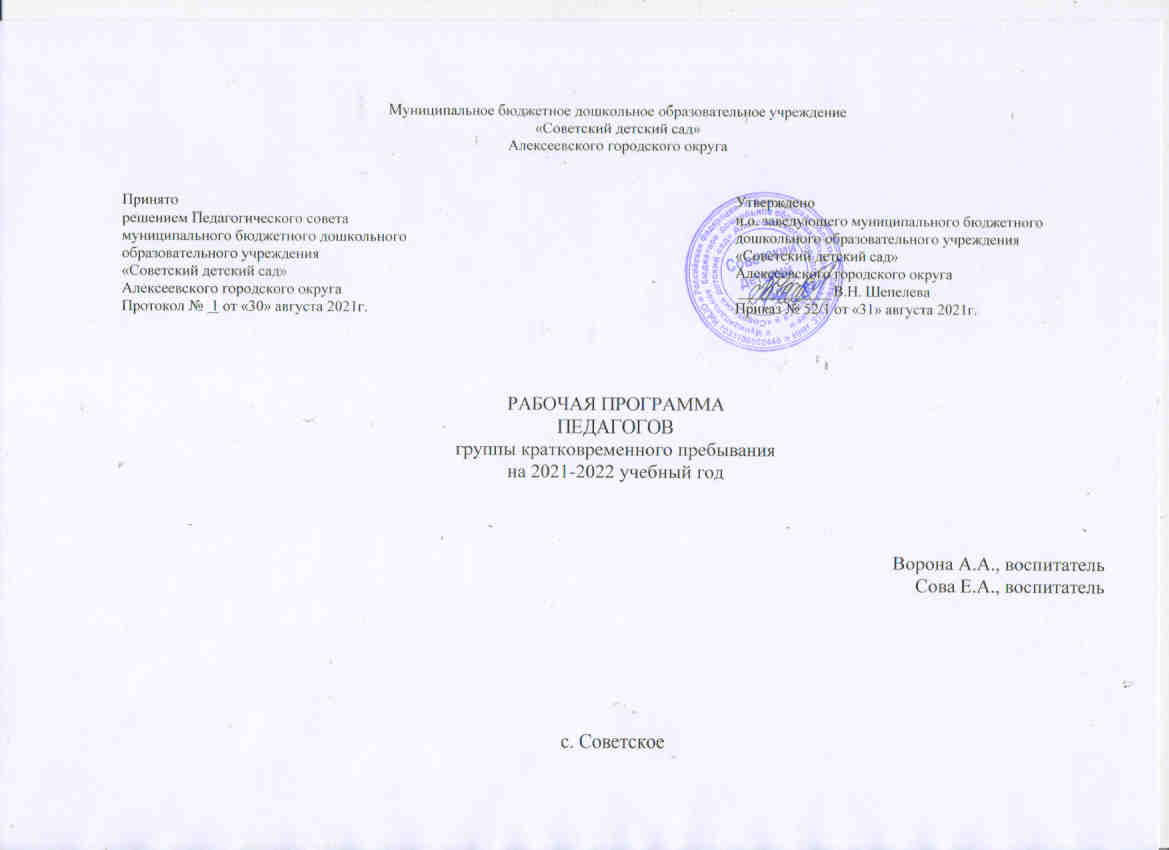  ЦЕЛЕВОЙ РАЗДЕЛПояснительная запискаРабочая программа педагог группы кратковременного пребывания обеспечивает формирование общей культуры личности детей с учетом их возрастных и индивидуальных особенностей по основным направлениям физическому, социально-коммуникативному, познавательному, речевому и художественно-эстетическому развитию.Рабочая программа разработана в соответствии с основной образовательной программой «Советский детский сад» Алексеевского городского округа  и следующего нормативно – правового обеспечения:- Федеральный закон от 29 декабря . № 273-ФЗ «Об образовании в Российской Федерации»;-«Федеральный государственный образовательный стандарт дошкольного образования». - Приказ Министерства образования и науки Российской Федерации от 17 октября . № 1155;- Приказ Министерства образования и науки Российской Федерации от30 августа 2013 года N 1014 «Об утверждении порядка организации и осуществления образовательной деятельности по основным общеобразовательным программам – образовательным программам дошкольного образования»;- Постановление Главного государственного санитарного врача Российской Федерации от 28 сентября 2020 г. N 28 г. Москва "Об утверждении санитарных правил СП2.4.3648-20 «Санитарно-эпидемиологические требования к организациям воспитания и обучения, отдыха и оздоровления детей и молодежи»;- Примерная основная образовательная программа дошкольного образования  (одобрена ФУМО по общему образованию 20.05.2015г);- содержательный компонент с учетом комплексной  образовательной программы дошкольного образования «Детство» под редакцией Т.И. Бабаевой, А.Г. Гогоберидзе, О.В. Солнцевой и др. (СПб.: ООО Изд. «Детство-Пресс», Изд. РГПУ им. А.И. Герцена).Цели и задачи реализации программыЦелью программы является проектирование социальных ситуаций развития ребенка и развивающей предметно-пространственной среды, обеспечивающих позитивную социализацию, мотивацию и поддержку индивидуальности детей через общение, игру, познавательно-исследовательскую деятельность и другие формы активности. ООП детского сада, в соответствии с Федеральным законом «Об образовании в Российской Федерации», содействует взаимопониманию и сотрудничеству между людьми, учитывает разнообразие мировоззренческих подходов, способствует реализации права детей на свободный выбор мнений и убеждений, обеспечивает развитие способностей каждого ребенка, формирование и развитие личности ребенка в соответствии с принятыми в семье и обществе духовно-нравственными и социокультурными ценностями в целях интеллектуального, духовно-нравственного, творческого и физического развития человека, удовлетворения его образовательных потребностей и интересов. Образовательная программа направлена на реализацию задач:охрана и укрепление физического и психического здоровья детей, в том числе их эмоционального благополучия;обеспечение равных возможностей для полноценного развития каждого ребёнка в период дошкольного детства независимо от места жительства, пола, нации, языка, социального статуса, психофизиологических и других особенностей (в том числе ограниченных возможностей здоровья);создание благоприятных условий развития детей в соответствии с их возрастными и индивидуальными особенностями и склонностями, развитие способностей и творческого потенциала каждого ребёнка как субъекта отношений с самим собой, другими детьми, взрослыми и миром;объединение обучения и воспитания в целостный образовательный процесс на основе духовно-нравственных и социокультурных ценностей и принятых в обществе правил и норм поведения в интересах человека, семьи, общества;формирование общей культуры личности детей, в том числе ценностей здорового образа жизни, развитие их социальных, нравственных, эстетических, интеллектуальных, физических качеств, инициативности, самостоятельности и ответственности ребёнка, формирование предпосылок учебной деятельности;формирование социокультурной среды, соответствующей возрастным, индивидуальным, психологическим и физиологическим особенностям детей;обеспечение психолого-педагогической поддержки семьи и повышение компетентности родителей (законных представителей) в вопросах развития и образования, охраны и укрепления здоровья детей.Обеспечение преемственности целей, задач и содержания дошкольного общего и начального общего образованияПрограмма разработана на основе примерной основной образовательной программы ДО.Часть программы, формируемая участниками образовательных отношений, разработана с учетом парциальной программы «Здравствуй, мир Белогорья!» (Л.В. Серых, Г.А. Репринцева) является обеспечение развития детей 3-8 лет на основе социокультурных традиций Белгородской области, с учетом индивидуальных и возрастных особенностей дошкольников и их родителей.  Задачи программы:развитие познавательных интересов дошкольников, любознательности и познавательной мотивации на основе социокультурных традиций Белгородской области;формирование представлений о социокультурных ценностях и традициях России и Белгородской области;развитие в игровой, познавательно – исследовательской, проектной деятельности представлений о себе и других людях, о природных богатствах и культурных достижениях Белгородской области, о труде и профессиях земляков, об историческом прошлом и настоящем Белогорья;расширение «зоны ближайшего развития» путем включения дошкольников в развивающие формы совместной деятельности со взрослыми и друг другом с учетом социокультурных традиций Белогорья;развитие у детей способности к инициативному и самостоятельному действию по решению познавательных задач  на основе социокультурных традиций Белгородской области.Принципы и подходы к формированию программыОсновными принципами формирования Программы являются:- поддержка разнообразия детства; - сохранение уникальности и самоценности детства; - позитивная социализация; - личностно-развивающий и гуманистический характер взаимодействия взрослых (родителей, педагогических и иных работников детского сада) и детей;- содействие и сотрудничество детей и взрослых, признание ребенка полноценным участником (субъектом) образовательных отношений;- сотрудничество Советского детского сада  с семьей;- сетевое взаимодействие с организациями социализации, образования, охраны здоровья и другими партнерами;- индивидуализация дошкольного образования;- возрастная адекватность образования;- развивающее вариативное образование;- полнота содержания и интеграция отдельных образовательных областей;- инвариантность ценностей и целей при вариативности средств реализации и достижения целей детского сада. 1.2. Планируемые результаты.Планируемые результаты освоения парциальной программы «Здравствуй, мир Белогорья!» Л.В. Серых, Г.А. РепринцеваРазвивающее оценивание качества образовательной деятельностиМониторинг в группе направлен на отслеживание качества дошкольного образования, а именно: 1.Качества результатов деятельности группы.Направление изучения: - степени освоения ребенком образовательной программы, его образовательных достижений с целью индивидуализации образования, развития способностей и склонностей, интересов воспитанников (пособия «Диагностика педагогического процесса» по возрастным группам, автор – составитель Н.А.Верещагина ДЕТСТВО-ПРЕСС, 2014г);-  степени успешности адаптации вновь прибывших детей к условиям ДОУ (адаптационные листы, итоговый отчет);- удовлетворенности различных групп потребителей (родителей (законных представителей), воспитателей) деятельностью детского сада (анкетирование в соответствии с социологическим и психолого-педагогическим мониторингом, разработанным ОГАОУ ДПО «Белгородский институт развития образования»). 2. Качества педагогического процесса, реализуемого в группе.Деятельность педагогов группы и достижение выше обозначенных результатов обеспечивается реализацией образовательной программы направленность на отслеживание качества: - образовательной деятельности, осуществляемой по 5 образовательным областям (итоговые мониторинговые таблицы диагностики педагогического процесса); -  взаимодействия с семьями детей по реализации основной образовательной программы дошкольного образования для детей дошкольного возраста (годовые отчеты педагогов по выполнению планов взаимосотрудничества с семьями воспитанников). 3. Качества условий деятельности. Реализация образовательного процесса возможна при обеспечении соответствующими ресурсами и создании необходимых условий. Поэтому в систему мониторинга включен анализ условий, обеспечивающих качество образовательного процесса в группе: -  особенности профессиональной компетентности педагогов (выполнение плана повышения уровня квалификации педагогических работников,  организации профессионального обучения);-  развивающая предметно-пространственная среда группы(анализ РППС и ее элементов на соответствие требованиям ФГОС ДО).II. СОДЕРЖАТЕЛЬНЫЙ РАЗДЕЛ2.1. Общие положения Режим работы группы кратковременного пребывания.Группа функционирует в режиме пятидневной рабочей недели с 3 - часовым пребыванием детей (с 9.00 до 12.00 часов). Реализация рабочей программы осуществляется в течение всего времени пребывания детей в ООП детского сада в процессе разнообразных видов детской деятельности: игровой, коммуникативной, трудовой, познавательно-исследовательской, продуктивной, чтения, в форме творческой активности, обеспечивающей художественно-эстетическое развитие ребенка. Национально – культурные особенности: Этнический состав воспитанников - русские. Обучение и воспитание в ООП детского сада и в группе осуществляется на русском языке. Климатические особенности: Исходя из климатических особенностей региона, график образовательного процесса и режим дня составляется в соответствии с выделением двух периодов: холодный период: (сентябрь-май); теплый период (июнь-август). Характеристики особенностей развития детей 4 года жизни.На рубеже трех лет любимым выражением ребёнка становится «Я сам!». Отделение себя от взрослого и вместе с тем желание быть как взрослый — характерное противоречие кризиса трех лет. Эмоциональное развитие ребёнка этого возраста характеризуется проявлениями таких чувств и эмоций, как любовь к близким, привязанность к воспитателю, доброжелательное отношение к окружающим, сверстникам. Ребёнок способен к эмоциональной отзывчивости — он может сопереживать другому ребенку. В младшем дошкольном возрасте поведение ребёнка непроизвольно, действия и поступки ситуативны, их последствия ребёнок чаще всего не представляет, нормативно развивающемуся ребенку свойственно ощущение безопасности, доверчиво-активное отношение к окружающему. Дети 4 лет усваивают элементарные нормы и правила поведения, связанные с определёнными разрешениями и запретами («можно», «нужно», «нельзя»). В этом возрасте дети дифференцируют других людей по полу, возрасту; распознают детей, взрослых, пожилых людей, как в реальной жизни, так и на иллюстрациях. У развивающегося трёхлетнего человека есть все возможности овладения навыками самообслуживания (становление предпосылок трудовой деятельности) — самостоятельно есть, одеваться, раздеваться, умываться, пользоваться носовым платком, расчёской, полотенцем, отправлять свои естественные нужды. К концу четвёртого года жизни младший дошкольник овладевает элементарной культурой поведения во время еды за столом и умывания в туалетной комнате. Подобные навыки основываются на определённом уровне развития двигательной сферы ребёнка, одним из основных компонентов которого является уровень развития моторной координации. В этот период высока потребность ребёнка в движении (его двигательная активность составляет не менее половины времени бодрствования). Ребёнок начинает осваивать основные движения, обнаруживая при выполнении физических упражнений стремление к целеполаганию (быстро пробежать, дальше прыгнуть, точно воспроизвести движение и др.). Накапливается определённый запас представлений о разнообразных свойствах предметов, явлениях окружающей действительности и о себе самом. В этом возрасте у ребёнка при правильно организованном развитии уже должны быть сформированы основные сенсорные эталоны. Он знаком с основными цветами (красный, жёлтый, синий, зелёный). Ребенок способен выбрать основные формы предметов (круг, овал, квадрат, прямоугольник, треугольник) по образцу, допуская иногда незначительные ошибки. Ему известны слова больше, меньше, и из двух предметов (палочек, кубиков, мячей и т. п.) он успешно выбирает больший или меньший. Дети практически осваивают пространство своей комнаты (квартиры), групповой комнаты в детском саду, двора, где гуляют, и т. п. На основании опыта у них складываются некоторые пространственные представления (рядом, перед, на, под). Освоение пространства происходит одновременно с развитием речи: ребёнок учится пользоваться словами, обозначающими пространственные отношения (предлоги и наречия). Малыш знаком с предметами ближайшего окружения, их назначением (на стуле сидят, из чашки пьют и т. п.), с назначением некоторых общественно-бытовых зданий (в магазине, супермаркете покупают игрушки, хлеб, молоко, одежду, обувь);имеет представления о знакомых средствах передвижения (легковая машина, грузовая машина, троллейбус, самолёт, велосипед и т. п.), о некоторых профессиях (врач, шофёр, дворник), праздниках (Новый год, День своего рождения), свойствах воды, снега, песка (снег белый, холодный, вода тёплая и вода холодная, лёд скользкий, твёрдый; из влажного песка можно лепить, делать куличики, а сухой песок рассыпается); различает и называет состояния погоды (холодно, тепло, дует ветер, идёт дождь). На четвёртом году жизни ребенок различает по форме, окраске, вкусу некоторые фрукты и овощи, знает два-три вида птиц, некоторых домашних животных, наиболее часто встречающихся насекомых. Внимание детей четвёртого года жизни непроизвольно. Однако его устойчивость зависит от интереса к деятельности. Обычно ребенок этого возраста может сосредоточиться в течение 10—15 мин, но привлекательное для него дело может длиться достаточно долго. Память детей непосредственна, непроизвольна и имеет яркую эмоциональную окраску. Дети сохраняют и воспроизводят только ту информацию, которая остаётся в их памяти без всяких внутренних усилий (понравившиеся стихи и песенки, 2-3 новых слова, рассмешивших или огорчивших его). Мышление трёхлетнего ребёнка является наглядно-действенным: малыш решает задачу путём непосредственного действия с предметами (складывание матрёшки, пирамидки, мисочек, конструирование по образцу и т. п.). В 3 года воображение только начинает развиваться, и прежде всего это происходит в игре. Малыш действует с одним предметом и при этом воображает на его месте другой: палочка вместо ложечки, камешек вместо мыла, стул — машина для путешествий и т. д. В младшем дошкольном возрасте ярко выражено стремление к деятельности. Взрослый для ребёнка — носитель определённой общественной функции. Желание ребёнка выполнять такую же функцию приводит к развитию игры. Дети овладевают игровыми действиями с игрушками и предметами-заместителями, приобретают первичные умения ролевого поведения. Игра ребёнка первой половины четвёртого года жизни — это скорее игра рядом, чем вместе. В играх, возникающих по инициативе детей, отражаются умения, приобретённые в совместных со взрослым играх. Сюжеты игр простые, неразвёрнутые, содержащие одну-две роли. Неумение объяснить свои действия партнёру по игре, договориться с ним, приводит к конфликтам, которые дети не в силах самостоятельно разрешить. Конфликты чаще всего возникают по поводу игрушек. Постепенно к 4 годам ребёнок начинает согласовывать свои действия, договариваться в процессе совместных игр, использовать речевые формы вежливого общения. В 4 года ребёнок начинает чаще и охотнее вступать в общение со сверстниками ради участия в общей игре или продуктивной деятельности. Однако ему всё ещё нужны поддержка и внимание взрослого. Главным средством общения со взрослыми и сверстниками является речь. Словарь младшего дошкольника состоит в основном из слов, обозначающих предметы обихода, игрушки, близких ему людей. Ребёнок овладевает грамматическим строем речи, начинает использовать сложные предложения. Девочки по многим показателям развития (артикуляция, словарный запас, беглость речи, понимание прочитанного, запоминание увиденного и услышанного) превосходят мальчиков. В 4 года в ситуации взаимодействия с взрослым продолжает формироваться интерес к книге и литературным персонажам. Круг чтения ребёнка пополняется новыми произведениями, но уже известные тексты по-прежнему вызывают интерес. Интерес к продуктивной деятельности неустойчив. Замысел управляется изображением и меняется по ходу работы, происходит овладение изображением формы предметов. Работы чаще всего схематичны, поэтому трудно догадаться, что изобразил ребёнок. Конструирование носит процессуальный характер. Ребёнок может конструировать по образцу лишь элементарные предметные конструкции из двух-трёх частей. Музыкально-художественная деятельность детей носит непосредственный и синкретический характер. Восприятие музыкальных образов происходит при организации практической деятельности (проиграть сюжет, рассмотреть иллюстрацию и др.). Совершенствуется звукоразличение, слух: ребёнок дифференцирует звуковые свойства предметов, осваивает звуковые предэталоны (громко — тихо, высоко — низко и пр.). Начинает проявлять интерес и избирательность по отношению к различным видам музыкально-художественной деятельности (пению, слушанию, музыкально-ритмическим движениям). Характеристики особенностей развития детей 5 года жизни.Дети 5-го года жизни все еще не осознают социальные нормы и правила поведения, однако у них уже начинают складываться обобщенные представления о том, как надо и не надо себя вести. Как правило, к пяти годам дети без напоминания взрослого здороваются и прощаются, говорят «спасибо» и «пожалуйста», не перебивают взрослого, вежливо обращаются к нему. Кроме того, они могут по собственной инициативе убирать игрушки, выполнять простые трудовые обязанности, доводить дело до конца. В этом возрасте у детей появляются представления о том, как положено себя вести девочкам и как – мальчикам. Дети хорошо выделяют несоответствие нормам и правилам не только в поведении другого, но и в своем собственном. Таким образом, поведение ребенка 4-5 лет не столь импульсивно и непосредственно, как в 3-4 года, хотя в некоторых ситуациях ему все еще требуется напоминание взрослого или сверстников о необходимостипридерживаться тех или иных норм и правил. В этом возрасте детьми хорошо освоен алгоритм процессов умывания, одевания, купания, приема пищи, уборки помещения. Дошкольники знают и используют по назначению атрибуты, сопровождающие эти процессы: мыло, полотенце, носовой платок, салфетку, столовые приборы. Уровень освоения культурно-гигиенических навыков таков, что дети свободно переносят их в сюжетно-ролевую игру. К 4-5 годам ребенок способен элементарно охарактеризовать свое самочувствие, привлечь внимание взрослого в случае недомогания. Дети имеют дифференцированное представление о собственной гендерной принадлежности, аргументируют ее по ряду признаков («Я мальчик, я ношу брючки, а не платьица, у меня короткая прическа»). К пяти годам дети имеют представления об особенностях наиболее распространенных мужских и женских профессий, о видах отдыха, специфике поведения в общении с другими людьми, об отдельных женских и мужских качествах.К четырем годам основные трудности в поведении и общении ребенка с окружающими, которые были связаны с кризисом трех лет (упрямство, строптивость, конфликтность и др.), постепенно уходят в прошлое, и любознательный ребенок активно осваивает окружающий его мир предметов и вещей, мир человеческих отношений. Лучше всего это удается детям в игре. Дети 4-5 лет продолжают проигрывать действия с предметами, но теперь внешняя последовательность этих действий уже соответствует реальной действительности: ребенок сначала режет хлеб и только потом ставит его на стол перед куклами (в раннем и в самом начале дошкольного возраста последовательность действий не имела для игры такого значения). В игре дети называют свои роли, понимают условность принятых ролей. Происходит разделение игровых и реальных взаимоотношений. В 4-5 лет сверстники становятся для ребенка более привлекательными и предпочитаемыми партнерами по игре, чем взрослый.В возрасте от 4 до 5 лет продолжается усвоение детьми общепринятых сенсорных эталонов, овладение способами их использования и совершенствование обследования предметов. К пяти годам дети, как правило, уже хорошо владеют представлениями об основных цветах, геометрических формах и отношениях величин. Ребенок уже может произвольно наблюдать, рассматривать и искать предметы в окружающем его пространстве. Восприятие в этом возрасте постепенно становится осмысленным, целенаправленным и анализирующим. В среднем дошкольном возрасте связь мышления и действий сохраняется, но уже не является такой непосредственной, как раньше. Во многих случаях не требуется практического манипулирования с объектом, но во всех случаях ребенку необходимо отчетливо воспринимать и наглядно представлять этот объект. Внимание становится все более устойчивым, в отличие от возраста трех лет (если ребенок пошел за мячом, то уже не будет отвлекаться на другие интересные предметы). Важным показателем развития внимания является то, что к пяти годам появляется действие по правилу — первый необходимый элемент произвольного внимания. Именно в этом возрасте дети начинают активно играть в игры с правилами: настольные (лото, детское домино) и подвижные (прятки, салочки). В среднем дошкольном возрасте интенсивно развивается память ребенка. В 5 лет он может запомнить уже 5-6 предметов (из 10—15), изображенных на предъявляемых ему картинках. В возрасте 4-5 лет преобладает репродуктивное воображение, воссоздающее образы, которые описываются в стихах, рассказах взрослого, встречаются в мультфильмах и т. д. Элементы продуктивного воображения начинают складываться в игре, рисовании, конструировании.В этом возрасте происходит развитие инициативности и самостоятельности ребенка в общении со взрослыми и сверстниками. Дети продолжают сотрудничать со взрослыми в практических делах (совместные игры, поручения), наряду с этим активно стремятся к интеллектуальному общению, что проявляется в многочисленных вопросах (почему? зачем? для чего?), стремлении получить от взрослого новую информацию познавательного характера. Возможность устанавливать причинно-следственные связи отражается в детских ответах в форме сложноподчиненных предложений. У детей наблюдается потребность в уважении взрослых, их похвале, поэтому на замечания взрослых ребенок пятого года жизни реагирует повышенной обидчивостью. Общение со сверстниками по-прежнему тесно переплетено с другими видами детской деятельности (игрой, трудом, продуктивной деятельностью), однако уже отмечаются и ситуации чистого общения. Для поддержания сотрудничества, установления отношений в словаре детей появляются слова и выражения, отражающие нравственные представления: слова участия, сочувствия, сострадания. Стремясь привлечь внимание сверстника и удержать его в процессе речевого общения, ребенок учится использовать средства интонационной речевой выразительности: регулировать силу голоса, интонацию, ритм, темп речи в зависимости от ситуации общения. В процессе общения со взрослыми дети используют правила речевого этикета: слова приветствия, прощания, благодарности, вежливой просьбы, утешения, сопереживания и сочувствия. Речь становится более связной и последовательной. С нарастанием осознанности и произвольности поведения, постепенным усилением роли речи (взрослого и самого ребенка) в управлении поведением ребенка становится возможным решение более сложных задач в области безопасности. Но при этом взрослому следует учитывать несформированность волевых процессов, зависимость поведения ребенка от эмоций, доминирование эгоцентрической позиции в мышлении и поведении. В художественной и продуктивной деятельности дети эмоционально откликаются на произведения музыкального и изобразительного искусства, художественную литературу, в которых с помощью образных средств переданы различные эмоциональные состояния людей, животных, сказочных персонажей. Дошкольники начинают более целостно воспринимать сюжеты и понимать образы. Важным показателем развития ребенка-дошкольника является изобразительная деятельность. К четырем годам круг изображаемых детьми предметов довольно широк. В рисунках появляются детали.Замысел детского рисунка может меняться по ходу изображения. Дети владеют простейшими техническими умениями и навыками. Конструирование начинает носить характер продуктивной деятельности: дети замысливают будущую конструкцию и осуществляют поиск способов ее исполнения.     - воспитание бережного отношения к объектам природы и результатам труда людей в регионе и в целом в России.Характеристики особенностей развития детей 6 года жизни.Старший дошкольный возраст (5-6 лет). Ребёнок 5—6 лет стремится познать себя и другого человека как представителя общества, постепенно начинает осознавать связи и зависимости в социальном поведении и взаимоотношениях людей. В этом возрасте в поведении дошкольников происходят качественные изменения — формируется возможность саморегуляции, дети начинают предъявлять к себе те требования, которые раньше предъявлялись им взрослыми. Так они могут, не отвлекаясь на более интересные дела, доводить до конца малопривлекательную работу (убирать игрушки, наводить порядок в комнате и т.п.). Это становится возможным благодаря осознанию детьми общепринятых норм и правил поведения и обязательности их выполнения. В возрасте от 5 до 6 лет происходят изменения в представлениях ребёнка о себе. Эти представления начинают включать не только характеристики, которыми ребёнок наделяет себя настоящего в данный отрезок времени, но и качества, которыми он хотел бы или, наоборот, не хотел бы обладать в будущем («Я хочу быть таким, как Человек-Паук», «Я буду, как принцесса» и т. д.). В них проявляются усваиваемые детьми этические нормы. В этом возрасте дети в значительной степени ориентированы на сверстников, большую часть времени проводят с ними в совместных играх и беседах, их оценки и мнения становятся существенными для них. Повышается избирательность и устойчивость взаимоотношений с ровесниками. Свои предпочтения дети объясняют успешностью того или иного ребёнка в игре. В этом возрасте дети имеют дифференцированное представление о своей гендерной принадлежности по существенным признакам (женские и мужские качества, особенности проявления чувств, эмоций, специфика гендерного поведения). Существенные изменения происходят в игровом взаимодействии, в котором существенное место начинает занимать совместное обсуждение правил игры. При распределении детьми этого возраста ролей для игры можно иногда наблюдать и попытки совместного решения проблем («Кто будет…?»). Вместе с тем согласование действий, распределение обязанностей у детей чаще всего возникает ещё по ходу самой игры. Усложняется игровое пространство (например, в игре «Театр» выделяются сцена и гримёрная). Игровые действия становятся разнообразными. Вне игры общение детей становится менее ситуативным. Они охотно рассказывают о том, что с ними произошло: где были, что видели и т. д. Дети внимательно слушают друг друга, эмоционально сопереживают рассказам друзей. Более совершенной становится крупная моторика. Ребёнок этого возраста способен к освоению сложных движений: может пройти по неширокой скамейке и при этом даже перешагнуть через небольшое препятствие; умеет отбивать мяч о землю одной рукой несколько раз подряд. Уже наблюдаются различия в движениях мальчиков и девочек (у мальчиков — более порывистые, у девочек — мягкие, плавные, уравновешенные), в общей конфигурации тела в зависимости от пола ребёнка. К пяти годам дети обладают довольно большим запасом представлений об окружающем, которые получают благодаря своей активности, стремлению задавать вопросы и экспериментировать. Ребёнок этого возраста уже хорошо знает основные цвета и имеет представления об оттенках (например, может показать два оттенка одного цвета: светло-красный и тёмно-красный). Дети шестого года жизни могут рассказать, чем отличаются геометрические фигуры друг от друга. Для них не составит труда сопоставить между собой по величине большое количество предметов: например, расставить по порядку семь—десять тарелок разной величины и разложить к ним соответствующее количество ложек разного размера. Возрастает способность ребёнка ориентироваться в пространстве. Внимание детей становится более устойчивым и произвольным. Они могут заниматься не очень привлекательным, но нужным делом в течение 20—25 мин вместе со взрослым. Ребёнок этого возраста  уже способен действовать по правилу, которое задаётся взрослым. Объём памяти изменяется не существенно, улучшается её устойчивость. При этом для запоминания дети уже могут использовать несложные приёмы и средства. В 5—6 лет ведущее значение приобретает наглядно-образное мышление, которое позволяет ребёнку решать более сложные задачи с использованием обобщённых наглядных средств (схем, чертежей и пр.) и обобщённых представлений о свойствах различных предметов и явлений. Возраст 5—6 лет можно охарактеризовать как возраст овладения ребёнком активным (продуктивным) воображением, которое начинает приобретать самостоятельность, отделяясь от практической деятельности и предваряя её. Образы воображения значительно полнее и точнее воспроизводят действительность. Ребёнок чётко начинает различать действительное и вымышленное. Действия воображения — создание и воплощение замысла — начинают складываться первоначально в игре. Это проявляется в том, что прежде игры рождается её замысел и сюжет. Постепенно дети приобретают способность действовать по предварительному замыслу в конструировании и рисовании. На шестом году жизни ребёнка происходят важные изменения в развитии речи. Для детей этого возраста становится нормой правильное произношение звуков. Дети начинают употреблять обобщающие слова, синонимы, антонимы, оттенки значений слов, многозначные слова. Словарь детей также активно пополняется существительными, обозначающими названия профессий, социальных учреждений (библиотека, почта, универсам, спортивный клуб и т. д.); глаголами, обозначающими трудовые действия людей разных профессий, прилагательными и наречиями, отражающими качество действий, отношение людей к профессиональной деятельности. Дети учатся самостоятельно строить игровые и деловые диалоги, осваивая правила речевого этикета, пользоваться прямой и косвенной речью; в описательном и повествовательном монологах способны передать состояние героя, его настроение, отношение к событию, используя эпитеты и сравнения. Круг чтения ребёнка 5—6 лет пополняется произведениями разнообразной тематики, в том числе связанной с проблемами семьи, взаимоотношений со взрослыми, сверстниками, с историей страны. Он способен удерживать в памяти большой объём информации, ему доступно чтение с продолжением. Повышаются возможности безопасности жизнедеятельности ребенка 5—6 лет. Это связано с ростом осознанности и произвольности поведения, преодолением эгоцентрической позиции (ребёнок становится способным встать на позицию другого). Развивается прогностическая функция мышления, что позволяет ребёнку видеть перспективу событий, предвидеть (предвосхищать) близкие и отдалённые последствия собственных действий и поступков и действий и поступков других людей. В старшем дошкольном возрасте освоенные ранее виды детского труда выполняются качественно, быстро, осознанно. Становится возможным освоение детьми разных видов ручного труда. В процессе восприятия художественных произведений, произведений музыкального и изобразительного искусства дети способны осуществлять выбор того (произведений, персонажей, образов), что им больше нравится, обосновывая его с помощью элементов эстетической оценки. Они эмоционально откликаются на те произведения искусства, в которых переданы понятные им чувства и отношения, различные эмоциональные состояния людей, животных, борьба добра со злом. Совершенствуется качество музыкальной деятельности. Творческие проявления становятся более осознанными и направленными (образ, средства выразительности продумываются и сознательно подбираются детьми). В продуктивной деятельности дети также могут изобразить задуманное (замысел ведёт за собой изображение). Характеристики особенностей развития детей 7 года жизни.Ребенок 7 –ми лет обладает устойчивыми социально-нравственными чувства и эмоциями, высоким самосознанием и осуществляет себя как субъект деятельности и поведения. Мотивационная сфера дошкольников  расширяется за счёт развития таких социальных мотивов, как познавательные, просоциальные (побуждающие делать добро), самореализации. Поведение ребёнка начинает регулироваться также его представлениями о том, что хорошо и что плохо. С развитием морально-нравственных представлений напрямую связана и возможность эмоционально оценивать свои поступки. Ребёнок испытывает чувство удовлетворения, радости, когда поступает правильно, хорошо, и смущение, неловкость, когда нарушает правила, поступает плохо. Общая самооценка детей представляет собой глобальное, положительное недифференцированное отношение к себе, формирующееся под влиянием эмоционального отношения со стороны взрослых. К концу дошкольного возраста происходят существенные изменения в эмоциональной сфере. С одной стороны, у детей этого возраста более богатая эмоциональная жизнь, их эмоции глубоки и разнообразны по содержанию. С другой стороны, они более сдержанны и избирательны в эмоциональных проявлениях. К концу дошкольного возраста у них формируются обобщённые эмоциональные представления, что позволяет им предвосхищать последствия своих действий. Благодаря таким изменениям в эмоциональной сфере поведение дошкольника становится менее ситуативным и чаще выстраивается с учётом интересов и потребностей других людей. Сложнее и богаче по содержанию становится общение ребёнка со взрослым. Дошкольник внимательно слушает рассказы родителей о том, что у них произошло на работе, живо интересуется тем, как они познакомились, при встрече с незнакомыми людьми часто спрашивает, где они живут, есть ли у них дети, кем они работают и т. п. Большую значимость для детей 6—7 лет приобретает общение между собой. Их избирательные отношения становятся устойчивыми, именно в этот период зарождается детская дружба. Дети продолжают активно сотрудничать, вместе с тем у них наблюдаются и конкурентные отношения — в общении и взаимодействии они стремятся в первую очередь проявить себя, привлечь внимание других к себе. К семи годам дети определяют перспективы взросления в соответствии с гендерной ролью, проявляют стремление к усвоению определённых способов поведения, ориентированных на выполнение будущих социальных ролей. К 7 годам ребёнок уверенно владеет культурой самообслуживания и культурой здоровья. В играх дети 6—7 лет способны отражать достаточно сложные социальные события — рождение ребёнка, свадьба, праздник, война и др. В игре может быть несколько центров, в каждом из которых отражается та или иная сюжетная линия. Дети этого возраста могут по ходу игры брать на себя две роли, переходя от исполнения одной к исполнению другой. Они могут вступать во взаимодействие с несколькими партнёрами по игре, исполняя как главную, так и подчинённую роль. Продолжается дальнейшее развитие моторики ребёнка, наращивание и самостоятельное использование двигательного опыта. Расширяются представления о самом себе, своих физических возможностях, физическом облике. Совершенствуются ходьба, бег, шаги становятся равномерными, увеличивается их длина, появляется гармония в движениях рук и ног. Ребёнок способен быстро перемещаться, ходить и бегать, держать правильную осанку. По собственной инициативе дети могут организовывать подвижные игры и простейшие соревнования со сверстниками. В возрасте 7 лет происходит расширение и углубление представлений детей о форме, цвете, величине предметов. Ребёнок уже целенаправленно, последовательно обследует внешние особенности предметов. При этом он ориентируется не на единичные признаки, а на весь комплекс (цвет, форма, величина и др.). К концу дошкольного возраста существенно увеличивается устойчивость непроизвольного внимания, что приводит к меньшей отвлекаемости детей. Сосредоточенность и длительность деятельности ребёнка зависит от её привлекательности для него. Воображение детей данного возраста становится, с одной стороны, богаче и оригинальнее, а с другой — более логичным и последовательным, оно уже непохоже на стихийное фантазирование детей младших возрастов. В этом возрасте продолжается развитие наглядно-образного мышления, которое позволяет ребёнку решать более сложные задачи с использованием обобщённых наглядных средств (схем, чертежей и пр.) и обобщённых представлений о свойствах различных предметов и явлений. Речевые умения детей позволяют полноценно общаться с разным контингентом людей (взрослыми и сверстниками, знакомыми и незнакомыми). Дети не только правильно произносят, но и хорошо различают фонемы (звуки) и слова. В своей речи старший дошкольник всё чаще использует сложные предложения (с сочинительными и подчинительными связями). В 7 лет увеличивается словарный запас. В процессе диалога ребёнок старается исчерпывающе ответить на вопросы, сам задаёт вопросы, понятные собеседнику, согласует свои реплики с репликами других. Активно развивается и другая форма речи — монологическая. Дети могут последовательно и связно пересказывать или рассказывать. Важнейшим итогом развития речи на протяжении всего дошкольного детства является то, что к концу этого периода речь становится подлинным средством как общения, так и познавательной деятельности, а также планирования и регуляции поведения. К концу дошкольного детства ребёнок формируется как будущий самостоятельный читатель. Тяга к книге, её содержательной, эстетической и формальной сторонам — важнейший итог развития дошкольника-читателя. Музыкально-художественная деятельность характеризуется большой самостоятельностью. Развитие познавательных интересов приводит к стремлению получить знания о видах и жанрах искусства (история создания музыкальных шедевров, жизнь и творчество композиторов и исполнителей). Дошкольники начинают проявлять интерес к посещению театров, понимать ценность произведений музыкального искусства. В продуктивной деятельности дети знают, что хотят изобразить, и могут целенаправленно следовать к своей цели, преодолевая препятствия и не отказываясь от своего замысла, который теперь становится опережающим. Они способны изображать всё, что вызывает у них интерес. Созданные изображения становятся похожи на реальный предмет, узнаваемы и включают множество деталей. Совершенствуется и усложняется техника рисования, лепки, аппликации. Дети способны конструировать по схеме, фотографиям, заданным условиям, собственному замыслу постройки из разнообразного строительного материала, дополняя их архитектурными деталями; делать игрушки путём складывания бумаги в разных направлениях; создавать фигурки людей, животных, героев литературных произведений из природного материала. Наиболее важным достижением детей в данной образовательной области является овладение композицией.Характеристики особенностей развития ребенка с ОВЗДля ребенка с задержкой психического развития характерны нарушения познавательной деятельности в связи с незрелостью эмоциональноволевой сферы, двигательной расторможенностью и вялостью. Недостаточная выраженность познавательных интересов у него сочетается с незрелостью высших психических функций: память, внимание, плохой координацией движений. У мальчика все основные психические новообразования возраста формируются с запаздыванием и ярко выражена неравномерность формирования разных сторон психической деятельности. Имеются нарушения отдельных анализаторов, незрелость сложных форм поведения. При выполнении заданий отсутствует сосредоточение, свойственна быстрая переключаемость внимания , особенно при внешнем раздражителе. Мыслительные процессы развиты недостаточно, отсутствует способность анализировать, обобщать, устанавливать причинно-следственные связи между объектами. Волевые усилия прилагает в случае выполнения привлекательной для него деятельности. Контактен со взрослыми и сверстниками, но совместной деятельностью не заинтересован, предпочитая индивидуальную игру.Описание образовательной деятельности в соответствии с направлениями развития ребенка, представленными в пяти образовательных областяхЗадачи и содержание обязательной части  рабочей программы полностью соответствуют заявленным в ООП детского сада основной и обеспечивают развитие детей по пяти направлениям развития и образования детей (далее – образовательные области): Социально-коммуникативное; Познавательное развитие; Речевое развитие; Художественно-эстетическое развитие; Физическое развитие.Содержание обязательной части ООП детского сада соответствует примерной основной образовательной программе ДО и  комплексной образовательной программы дошкольного образования «Детство» под редакцией Т.И. Бабаевой, А.Г. Гогоберидзе, О.В. Солнцевой и др. (СПб.:ООО Изд. «Детство-Пресс», Изд. РГПУ им. А.И. Герцена), и обеспечивают развитие дошкольников жизни по пяти направлениям развития и образования детей (далее – образовательные области): социально-коммуникативное развитие; познавательное развитие; речевое развитие; художественно-эстетическое развитие; физическое развитие.В основе организации жизни детей лежит деятельностный подход, который реализуется как в свободной детской деятельности, так и в организованных образовательных ситуациях. В части программы, формируемой участниками образовательных отношенийСодержание  музыкального образования предполагает организованное обучение. В каждой возрастной группе еженедельно проводятся два музыкальных занятия. Музыкальные занятия проводятся в утренний отрезок времени. Музыкальные занятия - основная форма организации музыкальной деятельности детей, на которых наиболее эффективно и целенаправленно осуществляется процесс музыкального воспитания, обучения и развития ребенка и включает в себя: музыкально – ритмические движения, развитие чувства ритма, музицирование; слушание музыки; распевание, пение; пляски, игры, хороводы.                                                      Учебный план занятий музыкальной деятельностьюТак же работа по музыкальному образованию детей организуется  в совместной деятельности педагога с детьми,  индивидуальную работу с детьми в режиме дня (утро, прогулка), в самостоятельной деятельности детей (через организацию ППРС.) Содержание парциальной программы «Здравствуй, мир Белогорья!» вариативно, предполагает динамичность и состоит из модулей: «Мой детский сад», «Моя семья – мои корни», «Я – белгородец», «Природа Белогорья», «Мир животных и растений Белогорья», «Мир профессий и труда Белогорья», «Народные промыслы и ремесла Белогорья», «Белгородчина православная», «Герои Белогорья», «Деятели культуры и искусства Белогорья», «замечательные места Белогорья». В контексте программы НОД осуществляется в форме образовательных ситуаций как в расписании НОД (1 раз в неделю), так и в режиме дня. Структура образовательной ситуации состоит из следующих этапов:- погружение в познавательно – игровую ситуацию; - проблемный этап;-  информационный этап; -  стимулирование детских вопросов; – символизация, моделирование;- рефлексия.Взаимодействие взрослых с детьми4-й год жизни.При реализации рабочей  программы  педагог:продумывает содержание и организацию совместного образа  жизни детей;определяет  единые  правила  сосуществования  детского общества,  включающие  равенство  прав,  доброжелательность  и             внимание, готовность прийти на помощь, поддержать;соблюдает гуманистические  принципы педагогического сопровождения  развития  детей;осуществляет  развивающее  взаимодействие  с  детьми;сочетает  совместную  с  ребенком  деятельность  и самостоятельную деятельность детей;ежедневно  планирует  образовательные  ситуации,  обогащающие практический  и  познавательный  опыт  детей,  эмоции  и   представления  о мире;создает развивающую предметно-пространственную среду; наблюдает,  как  развиваются  самостоятельность  каждого  ребенка  и взаимоотношения детей;сотрудничает с родителями, совместно  решая задачи воспитания и развития малышей.Младший  возраст  —  важнейший  период  в  развитии  дошкольника, который  характеризуется  высокой  интенсивностью  физического  и психического  развития.  В  это  время  происходит  переход  ребенка  к  новым отношениям с взрослыми, сверстниками, с предметным миром. Прежний тип взаимоотношений взрослого и ребенка должен быть изменен в направлении предоставления дошкольнику большей самостоятельности и  обогащения  его деятельности новым содержанием.
—  поддержать  стремление  к  самостоятельности,  не  погасить  его  критикой неумелых  действий  ребенка,  не  подорвать  его  веру  в  собственные  силы, высказывая  нетерпение  по  поводу  его  медленных  и  неумелых  действий.Самостоятельность формируется у младшего дошкольника в совместной деятельности со взрослыми и непосредственно в личном опыте. В совместной деятельности воспитатель помогает ребенку освоить новые способы и приемы действий,  показывает  пример  поведения  и  отношения.   Под  руководством воспитателя  дети  успешно  осваивают  умения  самообслуживания,  культурно-гигиенические навыки, новые предметные и игровые действия.  К  концу четвертого  года  жизни  младший  дошкольник  овладевает  элементарной культурой  поведения  во  время  еды  за  столом  и  умывания.  Воспитатель приучает  детей  бережно  относиться  к  своим  вещам,  правильно  пользоваться предметами личной гигиены (носовым платком, полотенцем, расческой). Под влиянием общения  происходят большие изменения в развитии  речи: значительно  увеличивается  запас  слов,  совершенствуется  грамматический строй  речи,  появляются  элементарные  высказывания  об  окружающем.  При этом  дети  не  только  пользуются  простыми,  но  и   сложными  предложениями. Под влиянием общения происходят большие изменения в развитии речи: увеличивается запас слов, появляются элементарные высказывания об окружающем. Дети любят играть словами, проявляют словотворчество.Особое  внимание  уделяется  ознакомлению  детей  с  разнообразными способами  обследования  формы,  цвета,  величины  и  других  признаков предметов,  использованию  сенсорных  эталонов  (круг,  квадрат,  треугольник). Ребенок оказывается способным не только объединять предметы по внешнему сходству (форма, цвет, величина), но и усваивать общепринятые представления о группах предметов (одежда, посуда, игрушки) Вместе  с  детьми  воспитатель  переживает  чувство  удивления,  радости познания  мира,  своими  вопросами  побуждает  к  новым  открытиям,  к простейшему  экспериментированию  с  предметами  и  материалами  (с  водой, снегом,  песком,  красками,  бумагой). Принимать цель и связывать результат с поставленной целью. На  четвертом  году  жизни  развивается  интерес  к  общению  со сверстниками.  Игра –  любимая деятельность младших дошкольников.  Младший дошкольник особенно нуждается в материнской поддержке и заботе воспитателя. Воспитатель ежедневно общается с каждым ребёнком – индивидуально или в маленькой подгруппе детей (2-3 ребёнка).  Педагог  внимательно  наблюдает  за  тем,  как  развивается  общение  со сверстниками у каждого ребенка. Ежедневно  в  группе  воспитатель  организует  разные  формы  общения детей  и  разные  игры  (сюжетные,  режиссерские,  подвижные,  дидактические, театрализованные).  Обязательным  является  время  свободных  игр  по самостоятельному  выбору  и  желанию  детей.  Здоровый,  нормально  физически развивающийся  ребенок  четвертого  года  жизни  обычно  бывает  подвижным, жизнерадостным,  любознательным.  Младшие  дошкольники  усваивают  некоторые  нормы  и  правила поведения.Воспитатель  показывает  детям  пример  доброго  отношения  к окружающим: как утешить обиженного, угостить, обрадовать, помочь.  Особенностью организации образовательной деятельности  является  ситуационный  подход.  Основной  единицей образовательного  процесса  выступает  образовательная  ситуация,  т.  е.  такая форма  совместной  деятельности  педагога  и  детей,  которая  планируется  и целенаправленно организуется педагогом с целью решения определенных задач развития,  воспитания  и  обучения.  Образовательная  ситуация  протекает  в конкретный  временной  период  образовательной  деятельности.  Особенностью образовательной  ситуации  является  появление  образовательного  результата (продукта)  в  ходе  специально  организованного  взаимодействия  воспитателя  и ребенка.  Такие  продукты  могут  быть  как  материальными  (рассказ,  рисунок, поделка,  коллаж,  экспонат  для  выставки),  так  и  нематериальными  (новое знание,  образ,  идея,  отношение,  переживание).  Ориентация  на  конечный продукт определяет технологию создания образовательных ситуаций.Преимущественно  образовательные  ситуации  носят  комплексный характер  и  включают  задачи,  реализуемые  в  разных  видах  деятельности  на одном тематическом содержании. Воспитатель  создает  разнообразные  образовательные  ситуации, побуждающие  детей  применять  свои  знания  и  умения,  активно  искать  новые пути  решения  возникшей  в  ситуации  задачи,  проявлять  эмоциональную отзывчивость  и  творчество.  Организованные  воспитателем  образовательные ситуации  ставят  детей  перед  необходимостью  понять,  принять  и  разрешить поставленную задачу. Активно используются игровые приемы, разнообразные виды  наглядности,  в  том  числе  схемы,  предметные  и  условно-графические модели.    Образовательные  ситуации  могут  включаться  в  образовательную деятельность  в  режимных  моментах.  Они  направлены  на  закрепление имеющихся  у  детей  знаний  и  умений,  проявление ребенком активности, самостоятельности и творчества.Ситуационный  подход  дополняет  принцип  продуктивности образовательной  деятельности,  который  связан  с  получением  какого -либо продукта,  который  в  материальной  форме  отражает  социальный  опыт приобретаемый детьми (панно, газета, журнал, атрибуты для сюжетно-ролевой игры, экологический дневник. Этому  способствуют  современные  способы  организации образовательного процесса  с использованием детских проектов, игр-оболочек и  игр-путешествий,  коллекционирования,  экспериментирования,  ведение детских дневников и журналов, создания спектаклей-коллажей.5-й год жизни.Характерные черты личностно-порождающего взаимодействия:- принятие ребенка таким, какой он есть, и вера в его способности; - обеспечение ребенку чувство психологической защищенности, способствует развитию его индивидуальности, положительных взаимоотношений со взрослыми и другими детьми.- формированию у ребенка различных позитивных качеств.  При реализации рабочей программы педагог: -  продумывает содержание и организацию совместного образа жизни детей; - определяет единые правила сосуществования детского общества, включающие равенство прав, доброжелательность и внимание, готовность прийти на помощь, поддержать; -  соблюдает гуманистические принципы педагогического сопровождения развития детей; - осуществляет развивающее взаимодействие с детьми; -  сочетает совместную с ребенком деятельность и самостоятельную деятельность детей; -  ежедневно планирует образовательные ситуации, обогащающие практический и познавательный опыт детей, эмоции и представления о мире; -  создает развивающую предметно-пространственную среду; -  наблюдает, как развиваются самостоятельность каждого ребенка и взаимоотношения детей; -  сотрудничает с родителями, совместно решая задачи воспитания и развития малышей. В группе кратковременного пребывания особенно важно наладить разумный двигательный режим, наполнить жизнь детей разнообразными подвижными играми, игровыми заданиями, танцевальными движениями под музыку, хороводными играми. Эмоционально - окрашенная деятельность, становится способом психологической разгрузки детей, которых отличает довольно высокая возбудимость. Увидев, перевозбуждение ребенка, воспитатель, переключает его внимание на более спокойное занятие. У детей активно проявляется стремление к общению со сверстниками. Ребенок нуждается в содержательных контактах со сверстниками. Дети общаются по поводу игрушек, совместных игр, общих дел. Воспитатель использует это стремление для налаживания дружеских связей между детьми. Он объединяет детей в небольшие подгруппы на основе общих интересов, взаимных симпатий. Воспитатель помогает детям понять, как можно договориться, подобрать нужные игрушки, создать игровую обстановку. Дошкольники охотно сотрудничают со взрослыми в практических делах, но наряду с этим все более активно стремятся к познавательному, интеллектуальному общению.       Ребенок пятого года жизни отличается высокой активностью. Это создает новые возможности для развития самостоятельности во всех сферах его жизни.           Уделяя внимание развитию детской самостоятельности, воспитатель использует приемы индивидуального подхода, следуя правилу: не делать за ребенка то, что он в состоянии сделать самостоятельно.          У детей 4-5 лет ярко проявляется интерес к игре. Игра продолжает оставаться основной формой организации их жизни. Воспитатель отдает предпочтение игровому построению всего образа жизни детей. В течение дня дети могут участвовать в разнообразных играх — сюжетно-ролевых, режиссерских, подвижных, имитационно-театрализованных, хороводных, музыкальных, познавательных. Воспитатель выступает носителем игровых традиций и ненавязчиво передает их детям.  Участвуя в одной и той же игре, воспитатель каждый раз берет на себя новые роли, вступает с детьми в разные ролевые диалоги. Используя свою игровую роль, он побуждает детей к творчеству, к изменению игровой обстановки. Игровая мотивация активно используется воспитателем в организации деятельности детей. Все виды образовательных ситуаций проходят либо в форме игры, либо составлены из игровых приемов и действий. В силу особенностей наглядно-образного мышления предпочтение отдается наглядным, игровым и практическим методам.       У детей этого возраста наблюдается пробуждение интереса к правилам поведения. Главное для воспитателя — предвидеть поступки детей и заблаговременно ориентировать их на правильное поведение. Среди воспитательных приемов большое место принадлежит личному примеру педагога, а также проективным оценкам — оценкам за предполагаемые будущие правильные действия ребенка.    Ранимость ребенка 4-5 лет - это не индивидуальности, а особенность возраста. Воспитателю необходимо быть очень внимательным к своим словам, к интонации речи и оценке его действий. Подчеркивать успехи, достижения и нацеливать на положительные действия.       Педагог развивает эстетические чувства детей. Он обращает их внимание на красоту природы, звучание музыки, разнообразие изобразительных средств.         Во взаимодействии с детьми педагог использует такие педагогические позиции: - партнерства и сотрудничества (Мы сделаем это вместе, мне тоже интересно узнать об этом) - передачи опыта (Люди обычно делают это вот так) - обращение за помощью к детям (Я забыла, как это можно сделать, кто может мне помочь?).      Особенностью организации образовательной деятельности является ситуационный подход. Основной единицей образовательного процесса выступает образовательная ситуация, т. е. такая форма совместной деятельности педагога и детей, которая планируется и целенаправленно организуется педагогом с целью решения определенных задач развития, воспитания и обучения. Образовательная ситуация протекает в конкретный временной период образовательной деятельности. Особенностью образовательной ситуации является появление образовательного результата (продукта) в ходе специально организованного взаимодействия воспитателя и ребенка. Такие продукты могут быть как материальными (рассказ, рисунок, поделка, коллаж, экспонат для выставки), так и нематериальными (новое знание, образ, идея, отношение, переживание). Ориентация на конечный продукт определяет технологию создания образовательных ситуаций.          Преимущественно образовательные ситуации носят комплексный характер и включают задачи, реализуемые в разных видах деятельности на одном тематическом содержании.           Воспитатель создает разнообразные образовательные ситуации, побуждающие детей применять свои знания и умения, активно искать новые пути решения возникшей в ситуации задачи, проявлять эмоциональную отзывчивость и творчество. Организованные воспитателем образовательные ситуации ставят детей перед необходимостью понять, принять и разрешить поставленную задачу. Активно используются игровые приемы, разнообразные виды наглядности, в том числе схемы, предметные и условно-графические модели.          Образовательные ситуации могут включаться в образовательную деятельность в режимных моментах. Они направлены на закрепление имеющихся у детей знаний и умений, проявление ребенком активности, самостоятельности и творчества.            Ситуационный подход дополняет принцип продуктивности образовательной деятельности, который связан с получением какого -либо продукта, который в материальной форме отражает социальный опыт приобретаемый детьми (панно, газета, журнал, атрибуты для сюжетно ролевой игры, экологический дневник. Этому способствуют современные способы организации  образовательного процесса с использованием детских проектов, игр-оболочек и игр-путешествий, коллекционирования, экспериментирования, ведение детских дневников и журналов, создания спектаклей-коллажей.6-й год жизни.При реализации образовательной программы  педагог:  продумывает содержание и организацию совместного образа жизни детей, условия эмоционального благополучия и развития каждого ребенка;  определяет единые для всех детей правила сосуществования детского общества, включающие равенство прав, взаимную доброжелательность и внимание друг к другу, готовность прийти на помощь, поддержать;  соблюдает гуманистические принципы педагогического сопровождения развития детей, в числе которых забота, теплое отношение, интерес к каждому ребенку, поддержка и установка на успех, развитие детской самостоятельности, инициативы;  осуществляет развивающее взаимодействие с детьми, основанное на современных педагогических позициях: «Давай сделаем это вместе»; «Посмотри, как я это делаю»; «Научи меня, помоги мне сделать это»;  сочетает совместную с ребенком деятельность (игры, труд, наблюдения и пр.) и самостоятельную деятельность детей;  ежедневно планирует образовательные ситуации, обогащающие практический и познавательный опыт детей, эмоции и представления о мире;  создает развивающую предметно-пространственную среду;  наблюдает, как развиваются самостоятельность каждого ребенка и взаимоотношения детей;  сотрудничает с родителями, совместно с ними решая задачи воспитания и развития малышей. Старший дошкольный возраст играет особую роль в развитии ребенка: впериод  6 года жизни начинают формироваться новые психологические механизмы деятельности и поведения.       Развитие детей  происходит успешно при условии удовлетворения в образовательном процессе ведущих социальных потребностей дошкольников:_ потребность в положительных эмоциональных контактах с окружающими (воспитателем, детьми), в любви и доброжелательности;_ потребность в активном познании и информационном обмене;_ потребность в самостоятельности и разнообразной деятельности по интересам;_ потребность в активном общении и сотрудничестве с взрослыми и сверстниками;_ потребность в самоутверждении, самореализации и признании своих достижений со стороны взрослых и сверстников.          Взрослым необходимо учитывать и поддерживать проявления индивидуальности в ребенке. Своим поведением воспитатель показывает примеры доброго, заботливого отношения к людям, он побуждает ребят замечать состояние сверстника (обижен, огорчен, скучает) и проявлять сочувствие, готовность помочь. Он привлекает внимание детей к внешним признакам выражения эмоционального и физического состояния людей, учит прочитывать эмоции, побуждает детей замечать эмоциональное состояние окружающих людей и сверстников (обижены, огорчены, скучают) и проявлять сочувствие и готовность помочь.Воспитатель специально создает в группе ситуации гуманистической направленности, побуждающие детей к проявлению заботы, внимания, помощи. Это обогащает нравственный опыт детей. Необходимо заложить основы личностной культуры: культуры чувств, общения, взаимодействия, привычки доброжелательного, приветливого отношения к людям, готовность к проявлению сочувствия и заботы, стремление находить (с помощью воспитателя и самостоятельно) пути справедливого и гуманного разрешения   возникающих проблем. Вместе с детьми можно сделать стенд или альбом, в котором поместить картинки, иллюстрирующие правила культурыповедения и общения. В старшем дошкольном возрасте значительно расширяется игровой опыт детей. Детям становится доступна вся игровая палитра: сюжетно-ролевые, режиссерские, театрализованные игры, игры с готовым содержанием и правилами, игровое экспериментирование, конструктивно-строительные и настольно-печатные игры, подвижные и музыкальные игры.Под влиянием широкого ознакомления с социальной действительностью и средств массовой информации в игровом репертуаре старших дошкольников появляются новые темы: «Музей», «Супермаркет», «Туристическое агентство», «Рекламное агентство», «Конкурс красоты» и др. Будущая школьная позиция получает отражение в играх на школьную тему.Постепенно игра становится интегративной деятельностью, которая тесно связана с разными видами детской деятельности. Для детей становится важен не только процесс игры, но и такой результат, как придуманный новый игровой сюжет, созданная игровая обстановка, возможность презентации продуктов своей деятельности (игрушек-самоделок, деталей костюмов и пр.).В общении со сверстниками преобладают однополые контакты. Дети играют небольшими группами от двух до пяти человек. Иногда эти группы становятся постоянными по составу. Так появляются первые друзья — те, с кем у ребенка лучше всего достигаются взаимопонимание и взаимная симпатия. Дети становятся избирательны во взаимоотношениях и общении: у них есть постоянные партнеры по играм (хотя в течение года они могут и поменяться несколько раз), все более ярко проявляется предпочтение к определенным видам игр.Определяются игровые интересы и предпочтения мальчиков и девочек. Дети самостоятельно создают игровое пространство, выстраивают сюжет и ход игры, распределяют роли. В совместной игре появляется потребность регулировать взаимоотношения со сверстниками, складываются нормы нравственного поведения, проявляются нравственные чувства. Формируется поведение, опосредованное образом другого человека. В результате взаимодействия и сравнения своего поведения с поведением сверстника у ребенка появляется возможность лучшего осознания самого себя, своего «Я». Более активно появляется интерес к сотрудничеству, к совместному решению общей задачи. Дети стремятся договариваться между собой для достижения конечной цели. Воспитателю необходимо помогать детям в освоении конкретных способов достижения взаимопонимания на основе учета интересов партнеров. Интерес старших дошкольников к общению с взрослым не ослабевает. Дети активно стремятся привлечь к себе внимание взрослых, вовлечь в разговор. Детям хочется поделиться своими знаниями, впечатлениями, суждениями. Равноправное общение с взрослым поднимает ребенка в своих глазах, помогает почувствовать свое взросление икомпетентность. Содержательное, разнообразное общение взрослых с детьми (познавательное, деловое, личностное) является важнейшим условием их полноценного развития.Необходимо постоянно поддерживать в детях ощущение взросления, растущих возможностей, вызывать стремление к решению новых, более сложных задач познания, общения, деятельности, вселять уверенность в своих силах. Одновременно важно развивать чувство ответственности за свои действия и поступки. В образовательном процессе формируются такие предпосылки учебной деятельности, как умение действовать по правилу, замыслу, образцу, ориентироваться на способ действия, контрольно-оценочные умения. Воспитатели старшей группы решают задачи становления основных компонентов школьной готовности: развития стремления к школьному обучению, самостоятельности и инициативы, коммуникативных умений, познавательной активности и общего кругозора, воображения и творчества, социально-ценностных ориентаций, укрепления здоровья будущих школьников. Воспитателю следует особо подчеркивать, какими умными, умелыми и самостоятельными становятся дети, как успешно и настойчиво они готовятся к школе, сравнивать их новые достижения с их прежними, недавними возможностями.  Такие выражения педагога, как «Я горжусь вами», «Я верю, что вы успешно справитесь с этим», «Как многому вы уже научились», «Вы хорошо готовитесь к школе», «Я вижу, что вы действительно самые старшие в детском саду и можете сделать много полезных дел», «Раньше это у вас не получалось, а теперь вы это выполняете быстро и красиво» и т.п., помогают старшим дошкольникам лучше осознать свои достижения. Это становится стимулом для развития у детей чувства самоуважения, собственного достоинства, так необходимых для полноценного личностного становления и успешного обучения в школе.Дети активно стремятся привлечь к себе внимание взрослых, вовлечь в разговор. Детям хочется поделиться своими знаниями, впечатлениями, суждениями. Равноправное общение с взрослым поднимает ребенка в своих глазах, помогает почувствовать свое взросление и компетентность. Содержательное, разнообразное общение взрослых с детьми (познавательное, деловое, личностное) является важнейшим условием их полноценного развития. Важно каждый месяц обсуждать с детьми какую-либо тему, связанную с их интересами: «Моя семья» (количество членов семьи, их обязанности, условия проживания, работы), «Автопортрет» (внешний вид ребенка, его сходство и отличие в сравнении с другими детьми), «Что я люблю и не люблю», «Моя мечта», «Мои друзья» и т. п. Желательно не только обсуждать эти темы, но и рисовать, записывать детские высказывания, делать фотообзоры. Можно привлечь к такой работе родителей, сделать семейную газету. Вывешенные в группе материалы дети с интересом рассматривают, делятся впечатлениямиРазвивается продуктивное воображение, способность воспринимать и воображать на основе словесного описания различные миры - например, космос, космические путешествия, пришельцев, замок принцессы, события, волшебников и т.п. Эти достижения находят воплощение в детских играх, театральной деятельности, в рисунках, детских рассказах.Рисование – любимое занятие старших дошкольников, ему они посвящают много времени. Дети с удовольствием демонстрируют свои рисунки друг другу, обсуждают их содержание, обмениваются мнениями. Любят устраивать выставки рисунков, гордятся своими успехами.		Предметом особого внимания воспитателя является познавательное развитие старших дошкольников, их познавательная активность. Дети используют разные способы познания: наблюдение и самонаблюдение, логические способы (сравнение, анализ, обобщение, сериация, классификация), простейшие измерения, экспериментирование с природными и рукотворными объектами. Под руководством педагога шестилетки включаются в поисковую деятельность, принимают и самостоятельно ставят познавательные задачи, выдвигают предположения о причинах и результатах наблюдаемых явлений, используют разные способы проверки: опыты, эвристические рассуждения, длительные сравнительные наблюдения, самостоятельно делают маленькие «открытия».             Детское экспериментирование важно не только для развития познавательных процессов и мыслительных операций, но и для формирования самостоятельности, целеполагания, способности преобразовывать предметы и явления для достижения определенного результата. Процесс самостоятельного исследования новых объектов захватывает дошкольников особенно сильно, когда они могут не только осмотреть и ощупать эти объекты, но и преобразовать, изменить их с целью познания внутренних связей и отношений. 		Эффективным средством развития познавательных интересов может стать создание мини-музея в группе. Любой предмет мини-музея может подсказать тему для интересного разговора.Развитию познавательных интересов способствует использование метода проектов. Он дает ребенку возможность экспериментировать, синтезировать полученные знания, развивать творческие способности и коммуникативные навыки.               Воспитатель расширяет возможности познания родного города, края, страны. Хорошо внести в группу герб города, в котором живут дети, герб и флаг России. Можно повесить карту, отметить место нахождения детского сада и те места, в которых дети побывали вместе с родителями, а рядом прикрепить фотографии и детские рисунки. Вместе с детьми можно сделать макеты, отражающие содержание, с которым знакомятся дошкольники: север страны, природа Центральной части России и т. п. Организованная образовательная деятельность с детьми проводится в форме образовательных ситуаций в соответствии с образовательными областями и задачами физического, социально-коммуникативного, познавательного, речевого и художественно-эстетического развития детей. Образовательная деятельность носит интегративный, проблемно-игровой характер, предполагают познавательное общение воспитателя и детей, самостоятельность детей и личностно-ориентированный подход педагога. Активно используются разнообразные виды наглядности, в том числе схемы, предметные и условно-графические модели. Назначение образовательных ситуаций состоит в систематизации, углублении, обобщении личного опыта детей: в освоении новых, более эффективных способов познания и деятельности, в осознании связей и зависимостей, которые скрыты от детей в повседневной жизни и требуют для их освоения специальных условий. На занятиях под руководством воспитателя дети усваивают обобщенные представления, элементарные понятия, простейшие закономерности, овладевают элементами учебной деятельности. Успешная и активная работа на занятиях подготавливает детей к будущему школьному обучению. Воспитатель широко использует также ситуации выбора. Предоставление дошкольникам реальных прав выбора средств, цели, задач и условий своей деятельности создает почву для личного самовыражения. В группах используется прием совместного обсуждения с детьми и последующего практического выбора деятельности: в какие игры поиграть на прогулке, чем и как лучше украсить группу к празднику, какие экспонаты подготовить к выставке, в каких центрах активности сегодня предпочитают действовать дети и пр. На занятиях воспитатель использует свободный практический выбор детьми материалов для поделок, композиции и колорита рисунка, приемов и способов действий, партнеров для совместного выполнения задачи и т. п. Главное, чтобы сделанный ребенком практический выбор позволял ему успешно решить поставленную воспитателем задачу, понять и оценить связь между целью и полученным результатом. Наряду с ситуациями практического выбора воспитателем используются ситуации морального выбора, в которых детям необходимо решить проблему с позиции учета интересов других людей (сверстников, малышей, взрослых).Воспитателю необходимо помочь дошкольникам сделать справедливый выбор и пережить чувство морального удовлетворения от своих действий. Поведение детей в ситуациях практического и морального выбора служит для воспитателя показателем растущей самостоятельности и социально-нравственного развития старших дошкольников. Во вторую половину дня проводятся досуги, организуются условия для разнообразных самостоятельных игр, продуктивной деятельности по выбору детей и доверительного личностного общения воспитателя с детьми. Воспитатель также планирует время для знакомства детей с художественной литературой, обсуждения прочитанного, разговора о любимых книгах. Он направляет и развивает читательские интересы детей, развивает активную монологическую и связную речь детей.Особенностью организации образовательной деятельности  является  ситуационный  подход.  Основной  единицей образовательного  процесса  выступает  образовательная  ситуация,  т.  е.  такая форма  совместной  деятельности  педагога  и  детей,  которая  планируется  и целенаправленно организуется педагогом с целью решения определенных задач развития,  воспитания  и  обучения.  Образовательная  ситуация  протекает  в конкретный  временной  период  образовательной  деятельности.  Особенностью образовательной  ситуации  является  появление  образовательного  результата (продукта)  в  ходе  специально  организованного  взаимодействия  воспитателя  и ребенка.  Такие  продукты  могут  быть  как  материальными  (рассказ,  рисунок, поделка,  коллаж,  экспонат  для  выставки),  так  и  нематериальными  (новое знание,  образ,  идея,  отношение,  переживание).  Ориентация  на  конечный продукт определяет технологию создания образовательных ситуаций.Преимущественно  образовательные  ситуации  носят  комплексный характер  и  включают  задачи,  реализуемые  в  разных  видах  деятельности  на одном тематическом содержании. Воспитатель  создает  разнообразные  образовательные  ситуации, побуждающие  детей  применять  свои  знания  и  умения,  активно  искать  новые пути  решения  возникшей  в  ситуации  задачи,  проявлять  эмоциональную отзывчивость  и  творчество.  Организованные  воспитателем  образовательные ситуации  ставят  детей  перед  необходимостью  понять,  принять  и  разрешить поставленную задачу. Активно используются игровые приемы, разнообразные виды  наглядности,  в  том  числе  схемы,  предметные  и  условно-графические модели.  Образовательные  ситуации  могут  включаться  в  образовательную деятельность  в  режимных  моментах.  Они  направлены  на  закрепление имеющихся  у  детей  знаний  и  умений,  проявление ребенком активности, самостоятельности и творчества.Ситуационный  подход  дополняет  принцип  продуктивности образовательной  деятельности,  который  связан  с  получением  какого -либо продукта,  который  в  материальной  форме  отражает  социальный  опыт приобретаемый детьми (панно, газета, журнал, атрибуты для сюжетно-ролевой игры, экологический дневник. Этому  способствуют  современные  способы  организации образовательного процесса  с использованием детских проектов, игр-оболочек и  игр-путешествий,  коллекционирования,  экспериментирования,  ведение детских дневников и журналов, создания спектаклей-коллажей.7-й год жизни.При реализации образовательной программы  педагог:  продумывает содержание и организацию совместного образа жизни детей, условия эмоционального благополучия и развития каждого ребенка;  определяет единые для всех детей правила сосуществования детского общества, включающие равенство прав, взаимную доброжелательность и внимание друг к другу, готовность прийти на помощь, поддержать;  соблюдает гуманистические принципы педагогического сопровождения развития детей, в числе которых забота, теплое отношение, интерес к каждому ребенку, поддержка и установка на успех, развитие детской самостоятельности, инициативы;  осуществляет развивающее взаимодействие с детьми, основанное на современных педагогических позициях: «Давай сделаем это вместе»; «Посмотри, как я это делаю»; «Научи меня, помоги мне сделать это»;  сочетает совместную с ребенком деятельность (игры, труд, наблюдения и пр.) и самостоятельную деятельность детей;  ежедневно планирует образовательные ситуации, обогащающие практический и познавательный опыт детей, эмоции и представления о мире;  создает развивающую предметно-пространственную среду;  наблюдает, как развиваются самостоятельность каждого ребенка и взаимоотношения детей;  сотрудничает с родителями, совместно с ними решая задачи воспитания и развития малышей. Развитие детей 7 лет происходит успешно при условии удовлетворения в образовательном процессе ведущих социальных потребностей дошкольников: - потребность в положительных эмоциональных контактах с окружающими (воспитателем, детьми), в любви и доброжелательности; - потребность в активном познании и информационном обмене; - потребность в самостоятельности и разнообразной деятельности по интересам; - потребность в активном общении и сотрудничестве со взрослыми и сверстниками; - потребность в самоутверждении, самореализации и признании своих достижений со стороны взрослых и сверстников. Взрослым необходимо учитывать проявление индивидуальности в ребенке. Воспитатель  побуждает ребят замечать состояние  сверстника ( обижен, огорчен, скучает) и проявляет сочувствие, готовность помочь. Он привлекает внимание детей к внешним признакам выражения эмоционального и физического состояния людей.  В данном возрасте значительно расширяется игровой опыт детей, игра становится интегративной деятельностью. В общении со сверстниками преобладают однополые контакты,дети играют небольшими подгруппами. Дети в этом возрасте изобретательны у них определяются игровые интересы и предпочтения мальчиков и девочек, более активно проявляется интерес к сотрудничеству, к совместному решению общей задачи. Интерес старших дошкольников к общению со взрослыми не ослабевает. Содержательное , разнообразное общение взрослых с детьми является важнейшим условием их полноценного развития.Необходимо постоянно поддерживать в детях ощущение взросления, растущих возможностей, вызывать стремление к решению новых, более сложных задач познания, общения, деятельности, вселять уверенность в своих силах. Одновременно важно развивать чувство ответственности за свои действия и поступки.В образовательном процессе формируются такие предпосылки учебной деятельности, как умение действовать по правилу, замыслу, образцу, ориентироваться на способ действия, контрольно оценочные умения.  Воспитатели решают задачи становления основных компонентов школьной готовности. У детей развиваются продуктивное воображение, познавательная активность. Под руководством педагога дети включаются в поисковую деятельность,  экспериментирование. Развитию познавательных интересов способствует использование методов проектов. Воспитатель расширяет возможности познания родного города, края, страны. Организованная образовательная деятельность с детьми проводится в форме образовательных ситуаций в соответствии с образовательными областями и задачами физического, социально-коммуникативного, познавательного, речевого и художественно-эстетического развития. Рисование — любимое занятие старших дошкольников, ему они посвящают много времени. Дети с удовольствием демонстрируют свои рисунки друг другу, обсуждают их содержание, обмениваются мнениями, любят устраивать выставки рисунков, гордятся своими успехами. Предметом особого внимания воспитателя является познавательное развитие старших дошкольников, их познавательная активность. Дети используют разные способы познания: наблюдение и самонаблюдение, логические способы (сравнение, анализ, обобщение, сериация, классификация), простейшие измерения, экспериментирование с природными и рукотворными объектами.Детское экспериментирование важно не только для развития познавательных процессов и мыслительных операций, но и для формирования самостоятельности, целеполагания, способности преобразовывать предметы и явления для достижения определенного результата. Процесс самостоятельного исследования новых объектов захватывает дошкольников особенно сильно, когда они могут не только осмотреть и ощупать эти объекты, но и преобразовать, изменить их с целью познания внутренних связей и отношений. Эффективным средством развития познавательных интересов может стать создание мини-музея в группе.Развитию познавательных интересов способствует использование метода проектов. Он дает ребенку возможность экспериментировать, синтезировать полученные знания, развивать творческие способности и коммуникативные навыки.Организованная образовательная деятельность с детьми проводится в форме образовательных ситуаций в соответствии с образовательными областями и задачами физического, социально-коммуникативного, познавательного, речевого и художественно-эстетического развития. Образовательная деятельность носит интегративный, проблемно-игровой характер, предполагает познавательное общение воспитателя и детей, самостоятельность детей и личностно-ориентированный подход педагога. Активно используются разнообразные виды наглядности, в том числе схемы, предметные и условно-графические модели. Назначение образовательных ситуаций состоит в систематизации, углублении, обобщении личного опыта детей: в освоении новых, более эффективных способов познания и деятельности, в осознании связей и зависимостей, которые скрыты от детей в повседневной жизни и требуют для их освоения специальных условий.Во вторую половину дня проводятся досуги, кружки, организуются условия для разнообразных самостоятельных игр, продуктивной деятельности по выбору детей и доверительного личностного общения воспитателя с детьми. Воспитатель также планирует время для знакомства детей с художественной литературой, обсуждения прочитанного, разговора о любимых книгах. Он направляет и развивает читательские интересы детей, развивает активную монологическую и связную речь детей.Особенностью организации образовательной деятельности  является  ситуационный  подход.  Основной  единицей образовательного  процесса  выступает  образовательная  ситуация,  т.  е.  такая форма  совместной  деятельности  педагога  и  детей,  которая  планируется  и целенаправленно организуется педагогом с целью решения определенных задач развития,  воспитания  и  обучения.  Образовательная  ситуация  протекает  в конкретный  временной  период  образовательной  деятельности.  Особенностью образовательной  ситуации  является  появление  образовательного  результата (продукта)  в  ходе  специально  организованного  взаимодействия  воспитателя  и ребенка.  Такие  продукты  могут  быть  как  материальными  (рассказ,  рисунок, поделка,  коллаж,  экспонат  для  выставки),  так  и  нематериальными  (новое знание,  образ,  идея,  отношение,  переживание).  Ориентация  на  конечный продукт определяет технологию создания образовательных ситуаций.Преимущественно  образовательные  ситуации  носят  комплексный характер  и  включают  задачи,  реализуемые  в  разных  видах  деятельности  на одном тематическом содержании. Воспитатель  создает  разнообразные  образовательные  ситуации, побуждающие  детей  применять  свои  знания  и  умения,  активно  искать  новые пути  решения  возникшей  в  ситуации  задачи,  проявлять  эмоциональную отзывчивость  и  творчество.  Организованные  воспитателем  образовательные ситуации  ставят  детей  перед  необходимостью  понять,  принять  и  разрешить поставленную задачу. Активно используются игровые приемы, разнообразные виды  наглядности,  в  том  числе  схемы,  предметные  и  условно-графические модели.  Образовательные  ситуации  могут  включаться  в  образовательную деятельность  в  режимных  моментах.  Они  направлены  на  закрепление имеющихся  у  детей  знаний  и  умений,  проявление ребенком активности, самостоятельности и творчества.Ситуационный  подход  дополняет  принцип  продуктивности образовательной  деятельности,  который  связан  с  получением  какого -либо продукта,  который  в  материальной  форме  отражает  социальный  опыт приобретаемый детьми (панно, газета, журнал, атрибуты для сюжетно-ролевой игры, экологический дневник.Этому  способствуют  современные  способы  организации образовательного процесса  с использованием детских проектов, игр-оболочек и  игр-путешествий,  коллекционирования,  экспериментирования,  ведение детских дневников и журналов, создания спектаклей-коллажей.Непосредственно  образовательная  деятельность  основана  на организации  педагогом  видов  деятельности,  заданных  ФГОС  дошкольного образования.Игровая  деятельность  является  ведущей  деятельностью  ребенка дошкольного  возраста.  В  организованной  образовательной  деятельности  она выступает  в качестве основы для  интеграции  всех других  видов деятельности ребенка  дошкольного  возраста.  Игровая деятельность является основой решения всех образовательных задач. В сетке непосредственно образовательной деятельности игровая деятельность не выделяется  как отдельный  вид деятельности,  так  как  она  является основой для организации всех видов детской деятельности.Игровая  деятельность  представлена  в  образовательном  процессе  в разнообразных  формах  -  это  дидактические  и  сюжетно-дидактические, развивающие,  подвижные  игры,  игры-путешествия,  игровые  проблемные ситуации, игры-инсценировки, игры-этюды и пр.При этом обогащение игрового опыта творческих игр детей тесно связано с  содержанием  непосредственно  организованной  образовательной деятельности.  Организация  сюжетно-ролевых,  режиссерских, театрализованных игр и игр-драматизаций осуществляется преимущественно в режимных моментах (в утренний отрезок времени и во второй половине дня).Коммуникативная  деятельность  направлена  на  решение  задач, связанных  с  развитием  свободного  общения  детей  и  освоением  всех компонентов  устной  речи,  освоение  культуры  общения  и  этикета,  воспитание толерантности.  В  сетке  непосредственно  организованной  образовательной деятельности  она  занимает  отдельное  место,  но  при  этом  коммуникативная деятельность  включается  во  все  виды  детской  деятельности,  в  ней  находит отражение опыт, приобретаемый детьми в других видах деятельности. Познавательно-исследовательская  деятельность  включает  в  себя широкое познание детьми  объектов живой и неживой природы, предметного и социального  мира  (мира взрослых  и детей,  деятельности  людей, знакомство с семьей  и  взаимоотношениями  людей,  городом,  страной, безопасного поведения, освоение средств и способов познания (моделирования, экспериментирования), сенсорное и математическое развитие детей.Восприятие  художественной  литературы  и  фольклора  организуется как процесс слушания детьми произведений художественной и познавательной литературы, направленный на развитие читательских интересов детей, развитие способности  восприятия  литературного  текста  и  общения  по  поводу прочитанного.  Чтение  организовано  как  непосредственно  чтение (или  рассказывание  сказки)  воспитателем  вслух,  и  как  прослушивание аудиозаписи.Конструирование и изобразительная деятельность детей представлена разными  видами  художественно-творческой  (рисование,  лепка,  аппликация) деятельности.  Художественно-творческая  деятельность  неразрывно  связана  со знакомством  детей  с  изобразительным  искусством,  развитием  способности художественного  восприятия.  Художественное  восприятие  произведений искусства  существенно  обогащает  личный  опыт  дошкольников,  обеспечивает интеграцию  между  познавательно-исследовательской,  коммуникативной  и продуктивной видами деятельности. Музыкальная  деятельность  организуется  в  процессе  НОД,    проводится  музыкальным  руководителем   в зале.Двигательная  деятельность  организуется  в  процессе  занятий физической  культурой, инструктором по физической культуре в зале и на спортивной площадке.Образовательная  деятельность,  осуществляемая  в  ходе  режимных моментовтребует  особых  форм  работы  в  соответствии  с  реализуемыми задачами воспитания, обучения и развития ребенка. В режимных процессах, в свободной детской деятельности, воспитатель создает, дополнительно  развивающие  проблемно-игровые  или  практические  ситуации, побуждающие  дошкольников  применить  имеющийся  опыт,  проявить инициативу, активность для самостоятельного решения возникшей задачи.Образовательная деятельность, осуществляемая в утренний отрезок времени включает:наблюдения  -  в  уголке  природы;  за  деятельностью  взрослых (сервировка стола к завтраку);индивидуальные  игры  и  игры  с  небольшими  подгруппами  детей (дидактические, развивающие, сюжетные, музыкальные, подвижные и пр.);создание практических, игровых, проблемных ситуаций и ситуаций общения, сотрудничества, гуманных проявлений, заботы о малышах в детском саду, проявлений эмоциональной отзывчивости к взрослым и сверстникам;трудовые  поручения  (сервировка  столов  к  завтраку,  уход  за комнатными растениями и пр.);беседы и разговоры с детьми по их интересам; рассматривание  дидактических  картинок,  иллюстраций,  просмотр видеоматериалов разнообразного содержания;индивидуальную работу с детьми в соответствии с задачами разных образовательных областей;двигательную деятельность детей, активность которой зависит от содержания организованной образовательной деятельности в  первой половине дня;работу по воспитанию у детей культурно-гигиенических навыков и культуры здоровья.Образовательная  деятельность,  осуществляемая  во  время  прогулки включает:подвижные  игры  и  упражнения,  наблюдения  за  объектами  и  явлениями  природы,  экспериментирование с объектами неживой природы;сюжетно-ролевые  и  конструктивные  игры  (с  песком,  со  снегом,  с природным материалом);элементарную  трудовую  деятельность  детей  на  участке  детского сада;свободное общение воспитателя с детьми.Во второй половине дня организуются разнообразные культурные практики, ориентированные на проявление детьми самостоятельности и творчества в разных видах деятельности. В культурных практиках воспитателем создается атмосфера свободы выбора, творческого обмена и самовыражения, сотрудничества взрослого и детей. Организация культурных практик носит преимущественно подгрупповой характер. Совместная игра воспитателя и детей (сюжетно-ролевая, режиссерская, игра-драматизация, строительно-конструктивные игры) направлена на обогащение содержания творческих игр, освоение детьми игровых умений, необходимых для организации самостоятельной игры. Ситуации общения и накопления положительного социально-эмоционального опыта носят проблемный характер и заключают в себе жизненную проблему близкую детям дошкольного возраста, в разрешении которой они принимают непосредственное участие. Такие ситуации могут быть реально-практического характера (оказание помощи малышам, старшим), условно-вербального характера (на основе жизненных сюжетов или сюжетов литературных произведений) и имитационно-игровыми. Ситуации могут планироваться воспитателем заранее, а могут возникать в ответ на события, которые происходят в группе, способствовать разрешению возникающих проблем. Творческая мастерская предоставляет детям условия для использования и применения знаний и умений. Мастерские разнообразны по своей тематике, содержанию: занятия рукоделием, приобщение к народным промыслам, оформление художественной галереи, книжного уголка или библиотеки,игры и коллекционирование. Результатом работы в творческой мастерской является создание книг-самоделок, детских журналов, составление маршрутов путешествия на природу, оформление коллекции, создание продуктов детского рукоделия и пр. Музыкально-театральная и литературная гостиная (детская студия) - форма организации художественно-творческой деятельности детей, предполагающая организацию восприятия музыкальных и литературных произведений, творческую деятельность детей и свободное общение воспитателя и детей на литературном или музыкальном материале. Сенсорный и интеллектуальный тренинг – система заданий, преимущественно игрового характера, обеспечивающая становление системы сенсорных эталонов (цвета, формы, пространственных отношений и др.), способов интеллектуальной деятельности (умение сравнивать, классифицировать, составлять сериационные ряды, систематизировать по какому-либо признаку и пр.). Сюда относятся развивающие игры, логические упражнения, занимательные задачи. Детский досуг - вид деятельности, целенаправленно организуемый взрослыми для игры, развлечения, отдыха.  Коллективная и индивидуальная трудовая деятельность носит общественно полезный характер и организуется как хозяйственно-бытовой труд и труд в природе.Детская  инициатива  проявляется  в  свободной  самостоятельной деятельности  детей  по  выбору  и  интересам.Все  виды  деятельности  ребенка  в  детском  саду  могут  осуществляться  в форме самостоятельной инициативной деятельности:самостоятельные  сюжетно-ролевые,  режиссерские  и театрализованные игры;развивающие и логические игры;музыкальные игры и импровизации;речевые игры, игры с буквами, звуками и слогами;самостоятельная деятельность в книжном уголке;самостоятельная  изобразительная  и  конструктивная  деятельность по выбору детей;самостоятельные опыты и эксперименты и др.В  развитии  детской  инициативы  и  самостоятельности  воспитателю  важно соблюдать ряд общих требований:развивать  активный  интерес  детей  к  окружающему  миру,  стремление  к получению новых знаний и умений;создавать  разнообразные  условия  и  ситуации,  побуждающие  детей  к активному  применению  знаний,  умений,  способов  деятельности  в  личном опыте;постоянно  расширять  область  задач,  которые  дети  решают  самостоятельно. Постепенно  выдвигать  перед  детьми  более  сложные  задачи,  требующие сообразительности,  творчества,  поиска  новых  подходов,       поощрять  детскую инициативу;тренировать  волю  детей,  поддерживать  желание  преодолевать  трудности, доводить начатое дело до конца;ориентировать  дошкольников  на  получение  хорошего  результата. Необходимо  своевременно  обратить  особое  внимание  на  детей,  постоянно проявляющих  небрежность,  торопливость,  равнодушие  к  результату, склонных не завершать работу.«дозировать» помощь детям. Если ситуация подобна той, в которой ребенок действовал  раньше,  но  его  сдерживает  новизна  обстановки,  достаточно просто  намекнуть,  посоветовать  вспомнить,  как  он  действовал  в  аналогичном случае. поддерживать  у  детей  чувство  гордости  и  радости  от  успешных самостоятельных действий, подчеркивать рост возможностей и  достижений каждого ребенка, побуждать к проявлению инициативы и творчества.Переход в группу детей 7  года жизни, связан с изменением статуса дошкольников в детском саду. В общей семье воспитанников детского сада они становятся самыми старшими. Воспитатель помогает детям осознать и эмоционально прочувствовать свое новое положение в детском саду. Такие мотивы, как: «Мы заботимся о малышах», «Мы - помощники воспитателя», «Мы хотим узнать новое о мире и многому научиться», «Мы готовимся к школе», направляют активность старших дошкольников на решение новых, значимых для их развития задач. Опираясь на характерную для старших дошкольников потребность в самоутверждении и признании со стороны взрослых, воспитатель обеспечивает условия для развития детской самостоятельности, инициативы, творчества.Он постоянно создает ситуации, побуждающие детей активно применять свои знания и умения, ставит перед ними все более сложные задачи, развивает волю, поддерживает желание преодолевать трудности, доводить начатое дело до конца, нацеливает на поиск новых, творческих решений. Воспитатель придерживается следующих правил. Не нужно при первых же затруднениях спешить на помощь ребенку, полезнее побуждать его к самостоятельному решению; если же без помощи не обойтись, вначале эта помощь должна быть минимальной: лучше дать совет, задать наводящие вопросы, активизировать имеющийся у ребенка прошлый опыт. Всегда необходимо предоставлять детям возможность самостоятельного решения поставленных задач, нацеливать их на поиск нескольких вариантов решения одной задачи, поддерживать детскую инициативу и творчество, показывать детям рост их достижений, вызывать у них чувство радости и гордости от успешных самостоятельных, инициативных действий. Старшие дошкольники очень чувствительны к оценкам взрослых. Они остро переживают, если взрослый выражает сомнение в их самостоятельности, ограничивает свободу. Необходимо поддерживать в детях ощущение своего взросления, вселять уверенность в своих силах. Развитию самостоятельности способствует освоение детьми универсальных умений: поставить цель (или принять ее от воспитателя), обдумать путь к ее достижению, осуществить свой замысел, оценить полученный результат с позиции цели. Задача развития данных умений ставится воспитателем в разных видах деятельности. При этом воспитатель использует средства, помогающие дошкольникам планомерно и самостоятельно осуществлять свой замысел: опорные схемы, наглядные модели, пооперационные карты. Высшей формой самостоятельности детей является творчество. Задача воспитателя — развивать интерес к творчеству. Этому способствует создание творческих ситуаций в игровой, театральной, художественно-изобразительной деятельности, в ручном труде, словесное творчество. Все это — обязательные элементы образа жизни старших дошкольников в детском саду. Именно в увлекательной творческой деятельности перед дошкольником возникает проблема самостоятельного определения замысла, способов и формы его воплощения. Старшие дошкольники с удовольствием откликаются на предложение поставить спектакль по мотивам знакомых сказок, подготовить концерт для малышей или придумать и записать в «волшебную книгу» придуманные ими истории, а затем оформить обложку и иллюстрации.В группе постоянно появляются предметы, побуждающие дошкольников к проявлению интеллектуальной активности. Это могут быть новые игры и материалы таинственные письма-схемы, детали каких-то устройств, сломанные игрушки, нуждающиеся в починке, зашифрованные записи, посылки из космоса и т. п. Разгадывая загадки, заключенные в таких предметах, дети испытывают радость открытия и познания. «Почему это так происходит?», «Что будет, если...?», «Как это изменить, чтобы...?», «Из чего мы это можем сделать?», «Можно ли найти другое решение?», «Как нам об этом узнать?» — подобные вопросы постоянно присутствуют в общении воспитателя со старшими дошкольниками. Периодически в «сундучке сюрпризов» появляются новые, незнакомые детям объекты, пробуждающие их любознательность. Это могут быть «посылки из космоса», таинственные письма с увлекательными заданиями, схемами, ребусами, детали технических устройств, зашифрованные записи и пр. Разгадывая загадки, заключенные в новых объектах, дети учатся рассуждать, анализировать, отстаивать свою точку зрения, строить предположения, испытывают радость открытия и познания. Особо подчеркивает воспитатель роль книги как источника новых знаний. Он показывает детям, как из книги можно получить ответы на самые интересные и сложные вопросы. В «трудных» случаях воспитатель специально обращается к книгам, вместе с детьми находит в книгах решение проблем. Хорошо иллюстрированная книга становится источником новых интересов дошкольников и пробуждает в них стремление к овладению чтением. Непосредственно образовательная деятельность основана на организации педагогом видов деятельности, заданных ФГОС дошкольного образования.  Игровая деятельность является ведущей деятельностью ребенка дошкольного возраста. В организованной образовательной деятельности она выступает в качестве основы для интеграции всех других видов деятельности ребенка дошкольного возраста. Игровая деятельность является основой решения всех образовательных задач. В сетке непосредственно образовательной деятельности игровая деятельность не выделяется как отдельный вид деятельности, так как она является основой для организации всех видов детской деятельности. Игровая деятельность представлена в образовательном процессе в разнообразных формах - это дидактические и сюжетно дидактические, развивающие, подвижные игры, игры-путешествия, игровые проблемные ситуации, игры-инсценировки, игры-этюды и пр. При этом обогащение игрового опыта творческих игр детей тесно связано с содержанием непосредственно организованной образовательной деятельности. Организация сюжетно-ролевых, режиссерских, театрализованных игр и игр-драматизаций осуществляется преимущественно в режимных моментах (в утренний отрезок времени и во второй половине дня). Коммуникативная деятельность направлена на решение задач, связанных с развитием свободного общения детей и освоением всех компонентов устной речи, освоение культуры общения и этикета, воспитание толерантности. В сетке непосредственно организованной образовательной деятельности она занимает отдельное место, но при этом коммуникативная деятельность включается во все виды детской деятельности, в ней находит отражение опыт, приобретаемый детьми в других видах деятельности. Познавательно-исследовательская деятельность включает в себя широкое познание детьми объектов живой и неживой природы, предметного и социального мира (мира взрослых и детей, деятельности людей, знакомство с семьей и взаимоотношениями людей, городом, страной, безопасного поведения, освоение средств и способов познания (моделирования, экспериментирования), сенсорное и математическое развитие детей.Восприятие художественной литературы и фольклора организуется как процесс слушания детьми произведений художественной и познавательной литературы, направленный на развитие читательских интересов детей, развитие способности восприятия литературного текста и общения по поводу прочитанного. Чтение организовано как непосредственно чтение (или рассказывание сказки) воспитателем вслух, и как прослушивание аудиозаписи.Конструирование и изобразительная деятельность детей представлена разными видами художественно-творческой (рисование, лепка, аппликация) деятельности. Художественно-творческая деятельность неразрывно связана со знакомством детей с изобразительным искусством, развитием способности художественного восприятия. Художественное восприятие произведенийискусства существенно обогащает личный опыт дошкольников, обеспечивает интеграцию между познавательно-исследовательской, коммуникативной и продуктивной видами деятельности.  Музыкальная деятельность организуется в процессе НОД, проводится музыкальным руководителем в зале. Двигательная деятельность организуется в процессе занятий физической культурой, инструктором по физической культуре в зале и на спортивной площадке.Образовательная деятельность, осуществляемая в ходе режимных моментов требует особых форм работы в соответствии с реализуемыми задачами воспитания, обучения и развития ребенка. В режимных процессах, в свободной детской деятельности, воспитатель создает, дополнительно развивающие проблемно-игровые или практические ситуации, побуждающие дошкольников применить имеющийся опыт, проявить инициативу, активность для самостоятельного решения возникшей задачи. Образовательная деятельность, осуществляемая в утренний отрезок времени включает: - наблюдения - в уголке природы; за деятельностью взрослых (сервировка стола к завтраку); - индивидуальныеигрыи игры с небольшими подгруппами детей (дидактические, развивающие, сюжетные, музыкальные, подвижные и пр.); -  создание практических, игровых, проблемных ситуаций и ситуаций общения, сотрудничества, гуманных проявлений, заботы о малышах в детском саду, проявлений эмоциональной отзывчивости к взрослым и сверстникам; - трудовые поручения (сервировка столов к завтраку, уход за комнатными растениями и пр.); - беседы и разговоры с детьми по их интересам; -  рассматривание дидактических картинок, иллюстраций, просмотр видеоматериалов разнообразного содержания; - индивидуальную работу с детьми в соответствии с задачами разных образовательных областей; - двигательную деятельность детей, активность которой зависит от содержания организованной образовательной деятельности в первой половине дня; -  работу по воспитанию у детей культурно-гигиенических навыков и культуры здоровья. Образовательная деятельность, осуществляемая во время прогулки включает: -  подвижные игры и упражнения;-  наблюдения за объектами и явлениями природы;-  экспериментирование с объектами неживой природы; - сюжетно-ролевые и конструктивные игры (с песком, со снегом, с природным материалом); - элементарную трудовую деятельность детей на участке детского сада; - свободное общение воспитателя с детьми.Совместная игра воспитателя и детей (сюжетно-ролевая, режиссерская, игра-драматизация, строительно-конструктивные игры)  Ситуации общения и накопления положительного социально-эмоционального опыта заключают в себе жизненную проблему близкую детям, в разрешении которой они принимают непосредственное участие. Ситуации реально-практического характера, условно вербального характера и имитационно-игровыми. В ситуациях условно-вербального характера воспитатель обогащает представления детей об опыте разрешения тех или иных проблем, вызывает детей на задушевный разговор, связывает содержание разговора с личным опытом детей. В реально-практических ситуациях дети приобретают опыт проявления заботливого, участливого отношения к людям, принимают участие в важных делах («Мы сажаем рассаду для цветов», «Мы украшаем детский сад к празднику» и пр.). Ситуации могут планироваться воспитателем заранее, а могут возникать в ответ на события, которые происходят в группе, способствовать разрешению возникающих проблем.        Творческая мастерская предоставляет детям условия для использования и применения знаний и умений. Мастерские разнообразны по своей тематике, содержанию, занятия рукоделием, приобщение к народным промыслам, просмотр познавательных презентаций, оформление художественной галереи, книжного уголка или библиотеки, игры и коллекционирование. И обязательно включение детей в рефлексивную деятельность: анализ своих чувств, мыслей, взглядов Результатом работы в творческой мастерской является создание книг-самоделок, детских журналов, составление маршрутов путешествия на природу, оформление коллекции, создание продуктов детского рукоделия и пр. Детский досуг - вид деятельности, целенаправленно организуемый взрослыми для игры, развлечения, отдыха. Организуются досуги «Здоровья и подвижных игр», музыкальные и литературные досуги.  Коллективная и индивидуальная трудовая деятельность (хозяйственно-бытовой труд и труд в природе).       Детская инициатива проявляется в свободной самостоятельной деятельности детей по выбору и интересам. Все виды деятельности ребенка в детском саду могут осуществляться в форме самостоятельной инициативной деятельности: -  самостоятельные сюжетно-ролевые, режиссерские и театрализованные игры; -  развивающие и логические игры; -  музыкальные игры и импровизации; -  речевые игры, игры с буквами, звуками и слогами; -  самостоятельная деятельность в книжном уголке; -  самостоятельная изобразительная и конструктивная деятельность по выбору детей; -  самостоятельные опыты и эксперименты и др. В развитии детской инициативы и самостоятельности воспитателю важно соблюдать ряд общих требований:-  развивать активный интерес детей к окружающему миру, стремление к получению новых знаний и умений; -  создавать разнообразные условия и ситуации, побуждающие детей к активному применению знаний, умений, способов деятельности в личном опыте;- постоянно расширять область задач, которые дети решают самостоятельно. Постепенно выдвигать перед детьми более сложные задачи, требующие сообразительности, творчества, поиска новых подходов, поощрять детскую инициативу; -  тренировать волю детей, поддерживать желание преодолевать трудности, доводить начатое дело до конца; -  ориентировать дошкольников на получение хорошего результата. Необходимо своевременно обратить особое внимание на детей, постоянно проявляющих небрежность, торопливость, равнодушие к результату, склонных не завершать работу. -  «дозировать» помощь детям. Если ситуация подобна той, в которой ребенок действовал раньше, но его сдерживает новизна обстановки, достаточно просто намекнуть, посоветовать вспомнить, как он действовал в аналогичном случае.- поддерживать у детей чувство гордости и радости от успешных самостоятельных действий, подчеркивать рост возможностей и достижений каждого ребенка, побуждать к проявлению инициативы и творчества.           Ребенок пятого года жизни отличается высокой активностью. Это создает новые возможности для развития самостоятельности во всех сферах его жизни. Развитию самостоятельности в познании способствует освоение детьми системы разнообразных обследовательских действий, приемов простейшего анализа, сравнения, умения наблюдать. Воспитатель специально насыщает жизнь детей проблемными практическими и познавательными ситуациями, в которых детям необходимо самостоятельно применить освоенные приемы.           Доброжелательное, заинтересованное отношение воспитателя к детским вопросам и проблемам, готовность «на равных» обсуждать их — укрепляет доверие дошкольников к взрослому.  В свободной деятельности дети по желанию выбирают интересные занятия в организованных в группе центрах активности.     Во время занятий и в свободной детской деятельности воспитатель создает различные ситуации, побуждающие детей проявить инициативу, активность, совместно найти правильное решение проблемы.           Много внимания уделяется развитию творческих способностей детей — в игре, в изобразительной, музыкальной, театрально исполнительской деятельности. В средней группе активно развивается детская самостоятельность. Совершенствуются умения дошкольников самостоятельно действовать по собственному замыслу. Воспитателю необходимо развивать целенаправленность действий, помогать, детям устанавливать связь между целью деятельности и ее результатом, учить находить и исправлять ошибки. В режимных процессах, в свободной детской деятельности воспитатель создает по мере необходимости, дополнительно развивающие проблемно-игровые или практические ситуации, побуждающие дошкольников применить имеющийся опыт, проявить инициативу, активность для самостоятельного решения возникшей задачи.Взаимодействие педагогического коллектива с семьями дошкольниковОдним из важных условий реализации программы является совместное с родителями (законными представителями) воспитание и развитие дошкольников, вовлечение родителей в образовательный процесс дошкольного учреждения. Основными задачами, стоящими перед коллективом в работе с родителями, являются:изучение семьи;привлечение родителей к активному участию в деятельности ДОУ;изучение семейного опыта воспитания и обучения детей;просвещение родителей в области педагогики и детской психологии;работа по повышению правовой и педагогической культуры родителей Модель взаимодействия педагогов с родителями:Направления взаимодействия педагога с родителями         Педагогический мониторинг анкетирование родителей, диагностические беседы.Педагогическая поддержка: оформление групповых газет, фотоальбомов: предложение родителям игр, проблемных ситуаций для детей, элементарных опытов, викторин.Педагогическое образование родителей: семинары, творческие мастерские, психолого-педагогические тренинги, тематические встречи, круглые столы. Совместная деятельность педагогов и родителей: совместные праздники и досуги, вечерние посиделки, семейные конкурсы.В части программы, формируемой участниками образовательных отношений по краеведению семья является традиционно главным институтом воспитания. То, что ребёнок в детские годы приобретает в семье, он сохраняет в течение всей последующей жизни. Важность семьи как института воспитания обусловлена тем, что в ней ребёнок находится в течение значительной части своей жизни, и по длительности своего воздействия на личность ни один из институтов воспитания не может сравниться с семьёй. Необходимо помочь родителям осознать, что в первую очередь в семье должны сохраняться и передаваться нравственные и духовные обычаи. Взаимодействие семьи и дошкольного образовательного учреждения в процессе гражданского и патриотического развития детей дошкольного возраста осуществляется на основе принципа единства координации усилий ДОУ, семьи и общественности, на принципе совместной деятельности воспитателей и семьи по воспитанию подрастающих поколений, помогая друг другу, дополняя и усиливая педагогическое воздействие на процесс духовно-нравственного становления личности юного гражданина России Взаимодействие педагогического коллектива с семьями дошкольников по парциальной программе «Здравствуй, мир Белогорья!» рассматривается в рамках родительского просвещения (семейные клубы, выставки, стенды) и активного взаимодействия (совместные проекты, викторины, экскурсии). По каждому модулю запланировано взаимодействие с родителями с учетом современных эффективных форм (Приложение №1 «Годовой план взаимодействия с родителями(законными представителями)»)Содержание коррекционной работыОбразовательная деятельность по психопрофилактике и развитию познавательных процессов и коммуникативных навыков соответствует содержанию программ: рабочей программы педагога – психолога, ООП детского сада.III.ОРГАНИЗАЦИОННЫЙ РАЗДЕЛ3.1.Психолого-педагогические условия, обеспечивающие развитие ребенокРабочая программа предполагает создание следующих психолого-педагогических условий, обеспечивающих развитие ребенка в соответствии с его возрастными и индивидуальными возможностями и интересами: 1. Личностно-порождающее взаимодействие взрослых с детьми; 2. Ориентированность педагогической оценки на относительные показатели детской успешности; 3.Формирование игры, как важнейшего фактора развития ребенка; 4.Создание развивающей образовательной среды; 5.Сбалансированность репродуктивной(воспроизводящей готовый образец) и продуктивной (производящей субъективно новый продукт) деятельности; 6.Участие семьи, как необходимое условие для полноценного развития дошкольника; 7.Профессиональное развитие педагогов, направленное на развитие профессиональных компетентностей.3.2. Организация развивающей предметно-пространственной средыДля детей группы кратковременного пребывания предметно-пространственная среда организуется по принципу небольших полузамкнутых микропространств для того, чтобы избежать скученности детей и способствовать играм небольшими подгруппами в 2-4 человека. Это время расцвета сюжетно-ролевой игры. Дети дошкольного возраста любят многократно повторять полюбившиеся игровые действия и сюжеты. Поэтому, если сюжет игры воспроизводится с энтузиазмом и увлечением, не надо побуждать детей к новой игре и вносить к ней атрибуты. Сигналом о необходимости существенных изменений в игровой среде будет служить снижение эмоционального фона, речевой активности и быстрое сворачивание игры. В этом случае необходимо внести атрибуты для разворачивания новых сюжетов. Сюжеты в этом возрасте просты и связаны с имеющимся у ребенка опытом: семья, магазин (продуктовый, игрушек, одежды), детский сад, праздники, моряки, цирк, путешествие на дачу. Пятилетний ребенок придает большое значение игрушке, она наталкивает его на новые игровые замыслы. В игровых наборах для средней группы есть куклы разного пола и «профессий» и мягкие игрушки не очень крупных размеров; наборы мебели (крупной и для игр на стопе), посуды, одежды, разнообразные виды транспорта. В группе имеется запас дополнительного игрового материала: коробок разного размера и формы, бечевок, катушек, лоскутков ткани, палочек, трубок и пр.; все это найдет применение в игре, будет способствовать развитию игровых замыслов и творчества.Для обозначения своей игровой территории для детей используются легкие раскладные ширмы (1-2 на группу), заборчики из брусков и кирпичиков, игровые коврики. Увеличивается количество крупного модульного материала (поролоновых блоков, коробок, валиков, подушек и пр.), чтобы дети могли сами выстраивать для себя пространство, видоизменять его. Более разнообразным становится материал для строительных и конструктивных игр. Усложняется форма деталей, способы крепления, тематические наборы.В группе организуется «сенсорный центр» — место, где подобраны предметы и материалы, познавать которые можно с помощью различных органов чувств. Например: музыкальные инструменты, шумовые предметы можно слышать; книги, картинки, калейдоскопы можно видеть; баночки с ароматизированными веществами. Дети активно осваивают средства и способы познания. Среди дидактических игр, прежде всего, имеются игры на сравнение предметов по различным свойствам (цвету, форме, размеру, материалу, функции), на группировку по свойствам, на воссоздание целого из частей (типа «Танграм», пазл из 12 - 24 частей), на сериацию по разным свойствам, игры на счет. Игры с песком, водой, глиной, красками, светом, зеркалом, пеной организуются в специальном месте для детского экспериментирования. Внесение бумаги и ручек для самостоятельных зарисовок. Это способствует развитию исследовательских умений, планирования, целеполагания. В среде группы активно используется знаковая, модели для обозначения предметов, действий, последовательностей. Придумывать такие знаки, модели лучше с детьми, подводя их к пониманию, что обозначать можно все графически, а не только словами. В этом возрасте проявляется высокий интерес к языку, речи. В группе приобретены технические средства (телевизор, магнитофон). Также большое место уделяется книгам не только художественные книги, но и познавательная и справочная литература для детей, обучающие книги и рабочие тетради. Воспитатели совместно с родителями записывают творческие рассказы детей в альбомы, дети иллюстрируют их рисунками. Дети особенно чувствительны к оценке взрослого, ожидают поддержки и похвалы, хотят услышать и увидеть одобрение своих действий. Поэтому важно в группе иметь место, где ребенок мог бы выставить, повесить свою поделку, работу, украсить ею помещение. У ребенка усиливается интерес к познанию себя, определению своего места в этом мире. Важно помочь ребенку осознать свои особенности, умения; уточнить его представления о семье, людях разного возраста, пола, национальности, профессии, эмоциональных состояниях людей. В этом может содействовать самостоятельное изготовление и размещение в группе на специально выделенном для этого месте плакатов, подборок иллюстраций, фотографий «Какой я?», «Люди такие разные и одинаковые», «Я плачу и смеюсь». В группе созданы различные центры активности: «Центр познания» обеспечивает решение задач познавательно-исследовательской деятельности детей (развивающие и логические игры, речевые игры, игры с буквами, звуками и слогами; опыты и эксперименты); «Центр науки» обеспечивает развитие интереса дошкольников к миру, желание как можно больше узнать задач активизации творчества детей. «Центр экспериментирования», обеспечивающий развитие интереса детей к игровому экспериментированию; «Центр искусства» обеспечивающий возможность испытывать удовольствие от знакомства с новыми материалами.3.3. Кадровые условия реализации рабочей программыРеализация рабочей программы осуществляется:1) Педагогическим работником (воспитателем) Сова Екатериной Анатольевной в течение всего времени пребывания воспитанников в детском саду 2) иными педагогическими работниками (специалистами: педагог-психолог, музыкальный руководитель,  инструктор по физической культуре), вне зависимости от продолжительности пребывания воспитанников в детском саду.Работа  педагогического коллектива направлена на постоянное совершенствование профессиональной компетентности и мастерства каждого педагога и коллектива в целом, который творчески работает под руководством заведующего детским садом.3.4. Материально-техническое обеспечение рабочей программыМатериально – технические условия реализации рабочей программы соответствуют: - санитарно – эпидемиологическим требованиям и нормативам; - правилам пожарной безопасности; - требованиям к средствам обучения и воспитания в соответствии с возрастом и индивидуальными особенностями детей 5 года жизни; - требованиям к оснащённости помещений развивающей предметно – пространственной средой;- требованиям к материально – техническому обеспечению программы (учебно – методический комплект), оборудование, оснащение.Методическое обеспечение программы (основная часть)«Социально-коммуникативное развитие»«Познавательноеразвитие»«Речевое развитие»«Художественно – эстетическоеразвитие»«Физическое развитие»Формируемая часть3.5. Планирование образовательной деятельностиОбразовательная деятельность в группе строится с учетом недельного тематического планирования и имеет следующую структуру: Тематический план на учебный год3.6 Режим дня и распорядокУчебный план группы кратковременного пребыванияПри организации непосредственно образовательной деятельности с детьми доминирует игровая деятельность, в зависимости от программного содержания, проводится фронтально, подгруппами, индивидуально.Продолжительность непрерывной непосредственно образовательной деятельности для детей от 3 до 4-х лет - не более 15 минут, для детей от 4-х до 5-ти лет - не более 20 минут, для детей от 5 до 6-ти лет - не более 25 минут.  Максимально допустимый объем образовательной нагрузки в первой половине дня в младшей и средней группах не превышает 30 и 40 минут соответственно, а в старшей– 45 минут Построение образовательного процесса основывается на адекватных возрасту формах работы с детьми в разных видах деятельности (совместной деятельности взрослых и детей, а также в самостоятельной деятельности детей): в работе с детьми младшего дошкольного возраста используются преимущественно игровые, сюжетные и интегрированные формы образовательной деятельности. Обучение происходит опосредованно, в процессе увлекательной для малышей деятельности. В середине времени, отведенного на непрерывную образовательную деятельность, проводят физкультурные минутки. Перерывы между периодами непрерывной образовательной деятельности – 10 минут.Расписание НОД в группе кратковременного пребывания Циклограмма воспитательно-образовательного процесса группы кратковременного пребывания ΙV. Краткая презентация4.1.Категория детей, на которых ориентирована рабочая программа. Рабочая программа педагогов группы кратковременного пребывания (далее – рабочая программа)обеспечивает формирование общей культуры личности детей с учетом их возрастных и индивидуальных особенностей по основным направлениям физическому, социально-коммуникативному, познавательному, речевому и художественно-эстетическому развитию.                                  Список воспитанников  группы кратковременного пребыванияВсего детей:2 Мальчиков: 2 Девочек: 04.2.Основные подходы к формированию рабочей программы Рабочая программа разработана в соответствии с основной образовательной программой МБДОУ «Советский детский сад» Алексеевского городского округа и на основании следующего нормативно – правового обеспечения: - Федеральный закон от 29 декабря 2012 г. № 273-ФЗ «Об образовании в Российской Федерации»; - «Федеральный государственный образовательный стандарт дошкольного образования». Приказ Министерства образования и науки Российской Федерации от 17 октября 2013 г. № 1155 - Постановление Главного государственного санитарного врачаРоссийской Федерации от 15 мая 2013 г. N 26 г. Москва "Об утвержденииСанПиН 2.4.1.3049-13 «Санитарно - эпидемиологические требования к трудоустройству, содержанию и организации режима работы дошкольныхобразовательныхорганизаций» - ООП Советского детского сада с учетом примерной основной образовательной программы дошкольного образования Определяет содержание и организацию образовательной деятельности в группе детей 5-го года жизни и обеспечивает развитие личности детей в различных видах общения и деятельности, направлена на психолого-педагогическую поддержку позитивной социализации и индивидуализации, развития личности детей дошкольного возраста и определяет комплекс основных характеристик дошкольного образования (объем, содержание и планируемые результаты). Часть программы, формируемая участниками образовательных отношений, разработана с учетом парциальной программымузыкального развития «Ладушки» И. Каплуновой и И. Новоскольцевой; Н.Д.Епанчинцева, парциальной программы «Здравствуй, мир Белогорья!» Л.В. Серых, Г.А. Репринцева. 4.3. Характеристика взаимодействия педагогического коллектива с семьями воспитанников.Основные принципы:  партнёрство родителей и педагогов в воспитании и обучении детей; единое понимание педагогами и родителями целей и задач воспитания и обучения; помощь, уважение и доверие к ребёнку со стороны педагогов и родителей;  постоянный анализ процесса взаимодействия семьи и ДОУ, его промежуточных и конечных результатов. Модель взаимодействия педагогов с родителями:Социальный портрет семей воспитанниковПриложенияПриложение №1 «Годовой план взаимодействия с родителями(законными представителями) Целевой    раздел1.1. Пояснительная записка                                               1.1.1. Цели и задачи 1.1.2. Принципы и подходы к формированию 1.2. Планируемые результаты 1.3. Развивающее оценивание качества образовательной деятельностиСодержательный раздел2.1. Общие положения2.2. Описание образовательной деятельности в соответствии с направлениями развития ребенка, представленными в пяти образовательных областях2.3. Взаимодействие взрослых с детьми2.4. Взаимодействие педагогического коллектива с семьями дошкольников2.5. Содержание коррекционной работыОрганизационный раздел3.1 Психолого-педагогические условия, обеспечивающие развитие ребенка3.2. Организация  развивающей предметно-пространственной среды3.3. Кадровые условия реализации рабочей программы3.4. Материально-техническое обеспечение рабочей программы3.5. Планирование образовательной деятельности3.6.Режим дня и распорядокΙV. Краткая презентация4.1. Категория детей, на которых ориентирована рабочая программа4.2. Основные подходы к формированию рабочей программы4.3.Характеристика взаимодействия педагогического коллектива с семьями воспитанниковК 4 годамК 5 годамК 6 годамК 7 годамМожет спокойно, не мешая другому ребенку играть рядом, объединяться в игре с общей игрушкой, участвовать в несложной совместной практической деятельности. Проявляет стремление к положительным поступкам, но взаимоотношения зависят от ситуации и пока еще требуют постоянного внимания воспитателя. Активно участвует в разнообразных видах деятельности: в играх, двигательных упражнениях, в действиях по обследованию свойств и качеств предметов и их использованию, в рисовании, лепке, речевом общении, в творчестве. Принимает цель, в играх, в предметной и художественной деятельности по показу и побуждению взрослых ребенок доводит начатую работу до определенного результата. Понимает, что вещи, предметы сделаны людьми и требуют бережного обращения с ними. Может применять усвоенные знания и способы деятельности для решения несложных задач, поставленных взрослым. Доброжелателен в общении со сверстниками в совместных делах; проявляет интерес к разным видам деятельности, активно участвует в них. Овладевает умениями экспериментирования и при содействии взрослого активно использует их для решения интеллектуальных и бытовых задач. Сформированы специальные умения и навыки (речевые, изобразительные, музыкальные, конструктивные и др.), необходимые для осуществления различных видов детской деятельности. Проявляет самостоятельность в разнообразных видах деятельности, стремится к проявлению творческой инициативы. Может самостоятельно поставить цель, обдумать путь к её достижению, осуществить замысел и оценить полученный результат с позиции цели. Ребёнок овладевает основными культурными способами деятельности, проявляет инициативу и самостоятельность в разных видах деятельности – игре, общении, познавательно-исследовательской деятельности, конструировании и др.; способен выбирать себе род занятий, участников по совместной деятельности; ребёнок обладает установкой положительного отношения к миру, кразным видам труда, другим людям и самому себе, обладает чувством собственного достоинства. Проявляет эмоциональную отзывчивость, подражая примеру взрослых, старается утешить обиженного, угостить, обрадовать, помочь. Начинает в мимике и жестах различать эмоциональные состояния людей, веселую и грустную музыку, веселое и грустное настроение сверстников, взрослых, эмоционально откликается на содержание прочитанного, сопереживают героям. Откликается на эмоции близких людей и друзей. Испытывает радость от общения с животными и растениями, как знакомыми, так и новыми для него. Сопереживает персонажам сказок. Эмоционально реагирует на художественные произведения, мир природы. Понимает эмоциональные состояния взрослых и других детей, выраженные в мимике, пантомимике, действиях, интонации речи, проявляет готовность помочь, сочувствие. Способен находить общие черты в настроении людей, музыки, природы, картины, скульптурного изображения. Высказывает свое мнение о причинах того или иного эмоционального состояния людей, понимает некоторые образные средства, которые используются для передачи настроения в изобразительном искусстве, музыке, вхудожественной литературе. Способен договариваться, учитывать интересы и чувства других, сопереживать неудачам и сорадоваться успехам других, адекватно проявляет свои чувства, в том числе чувство веры в себя, старается разрешать конфликты. Охотно включается в совместную деятельность со взрослым, подражает его действиям, отвечает на вопросы взрослого и комментирует его действия в процессе совместной игры, выполнения режимных моментов. Проявляет интерес к сверстникам, к взаимодействию в игре, в повседневном общении и бытовой деятельности. Проявляет стремление к общению со сверстниками, нуждается в содержательных контактах со сверстниками по поводу игрушек, совместных игр, общих дел, налаживаются первые дружеские связи между детьми. По предложению воспитателя может договориться со сверстником. Стремится к самовыражению в деятельности, к признанию и уважению сверстников. Ребенок охотно сотрудничает со взрослыми не только в практических делах, но активно стремится к познавательному, интеллектуальному общению со взрослыми: задает много вопросов поискового характера. Начинает проявлять уважение к старшим, называет по имени и отчеству. Дети могут самостоятельно или с небольшой помощью воспитателя объединяться для совместной деятельности, определять общий замысел, распределять роли, согласовывать действия, оценивать полученный результат и характер взаимоотношений. Стремится регулировать свою активность: соблюдать очередность, учитывать права других людей. Проявляет инициативу в общении — делится впечатлениями со сверстниками, задает вопросы, привлекает к общению других детей. Активно взаимодействует со сверстниками и взрослыми, участвует в совместных играх. Владеет игровыми действиями с игрушками и предметами-заместителями, разворачивает игровой сюжет из нескольких эпизодов, приобрел первичныеумения ролевого поведения. Способен предложить собственный замысел и воплотить его в игре, рисунке, постройкеВ играх наблюдается разнообразие сюжетов. Называет роль до начала игры, обозначает свою новую роль по ходу игры. Проявляет самостоятельность в выборе и использовании предметов-заместителей, с интересом включается в ролевой диалог со сверстниками. Выдвигает игровые замыслы, инициативен в развитии игрового сюжета. Вступает в ролевой диалог. Проявляет интерес к игровому экспериментированию с предметами и материалами. Проявляет творчество в создании игровой обстановки, в театрализации. В играх с правилами принимает игровую задачу, проявляет интерес к результату, выигрышу. Может предварительно обозначить тему игры; заинтересован совместной игрой. Согласовывает в игровой деятельности свои интересы и интересы партнеров, умеют объяснить замыслы, адресовать обращение партнеру. Проявляет интерес к игровому экспериментированию, к развивающим и познавательным играм; в играх с готовым содержанием и правилами действуют в точном соответствии с игровой задачей и правилами. Ребёнок обладает развитым воображением, которое реализуется в разных видах деятельности, и, прежде всего, в игре; ребёнок владеет разными формами и видами игры, различает условную и реальную ситуации, умеет подчиняться разным правилам и социальным нормам. Значительно увеличился запас слов, совершенствуется грамматический строй речи, пользуется не только простыми, но и сложными предложениями. Речевые контакты становятся более длительными и активными. Для привлечения и сохранения внимания сверстника использует средства интонационной речевой выразительности (силу голоса, интонацию, ритм и темп речи). Выразительно читает стихи, пересказывает короткие рассказы, передавая свое отношение к героям. Использует в речи слова участия, эмоционального сочувствия, сострадания дляподдержания сотрудничества, установления отношений со сверстниками и взрослыми. С помощью образных средств языка передает эмоциональные состояния людей и животных. Имеет богатый словарный запас. Речь чистая, грамматически правильная, выразительная. Значительно увеличивается запас слов, совершенствуется грамматический строй речи, появляются элементарные виды суждений об окружающем. Пользуется не только простыми, но и сложными предложениями. Ребёнок достаточно хорошо владеет устной речью, может выражать свои мысли и желания, может использовать речь для выражения своих мыслей, чувств и желаний, построения речевого высказывания в ситуации общения, может выделять звуки в словах, у ребёнка складываются предпосылки грамотности. Сформирована соответствующая возрасту координация движений. Проявляет положительное отношение к разнообразным физическим упражнениям, стремится к самостоятельности в двигательной деятельности, избирателен по отношению к некоторым двигательным действиям и подвижным играм. Движения стали значительно более уверенными и разнообразными. Испытывает острую потребность в движении, отличается высокой возбудимостью. В случае ограничения активной двигательной деятельности быстро перевозбуждается, становится непослушным, капризным. Эмоционально окрашенная деятельность становится не только средством физического развития, но и способом психологической разгрузки. Проявляет интерес к физическим упражнениям. Правильно выполняет физические упражнения, проявляет самоконтроль и самооценку. Может самостоятельно придумать и выполнить несложные физические упражнения. У ребёнка развита крупная и мелкая моторика; он подвижен, вынослив, владеет основными движениями, может контролировать свои движения и управлять ими. Владеет элементарной культурой поведения во время еды за столом, навыками самообслуживания: умывания, одевания. Правильно пользуется предметами личной гигиены (полотенцем, носовым платком, расческой). Выполняет доступные возрасту гигиенические процедуры, соблюдает элементарные правила здорового образа жизни: рассказывает о последовательности и необходимости выполнения культурно-гигиенических навыков. Самостоятелен в самообслуживании, сам ставит цель, видит необходимость выполнения определенных действий. В привычной обстановке самостоятельно выполняет знакомые правила общения со взрослыми здоровается и прощается, говорит «спасибо» и «пожалуйста». По напоминанию взрослого старается придерживаться основных правил поведения в быту и на улице. Самостоятельно выполняет основные культурно-гигиенические процессы (культура еды, умывание, одевание), владеет приемами чистки одежды и обуви с помощью щетки. Самостоятельно замечает, когда нужно вымыть руки или причесаться. Освоил отдельные правила безопасного поведения, способен рассказать взрослому о своем самочувствии и о некоторых опасных ситуациях, которых нужно избегать. Проявляет уважение к взрослым. Умеет интересоваться состоянием здоровья близких людей, ласково называть их. Стремится рассказывать старшим о своих делах, любимых играх и книгах. Внимателен к поручениям взрослых, проявляет самостоятельность и настойчивость в их выполнении, вступает в сотрудничество. Ребёнок способен к волевым усилиям, может следовать социальным нормам поведения и правилам в разных видах деятельности, во взаимоотношениях со взрослыми и сверстниками, может соблюдать правила безопасного поведения и личной гигиены. Проявляет интерес к миру, потребность в познавательном общении со взрослыми, задает вопросы о людях, их действиях, о животных, предметах ближайшего окружения. Проявляет стремление к наблюдению, сравнению, обследованию свойств и качеств предметов, использованию сенсорных эталонов (круг, квадрат, треугольник), к простейшему экспериментированию с предметами и материалами. В совместной с педагогом познавательной деятельности переживает чувство удивления, радости познания мира. Отличается высокой активностью и любознательностью. Задает много вопросов поискового характера: «Почему?», «Зачем?», «Для чего?», стремится установить связи и зависимости в природе, социальном мире. Владеет основными способами познания, имеет некоторый опыт деятельности и запас представлений об окружающем; с помощью воспитателя активно включается в деятельность экспериментирования. В процессе совместной исследовательской деятельности активно познает и называет свойства и качества предметов, особенности объектов природы, обследовательские действия. Объединяет предметы и объекты в видовые категории с указанием характерных признаков. Проявляет интеллектуальную активность, проявляется познавательный интерес. Может принять и самостоятельно поставить познавательную задачу и решить её доступными способами. Проявляет интеллектуальные эмоции, догадку и сообразительность, с удовольствием экспериментирует. Испытывает интерес к событиям, находящимся за рамками личного опыта, интересуется событиями прошлого и будущего, жизнью родного города и страны, разными народами, животным и растительным миром. Фантазирует, сочиняет разные истории, предлагает пути решения проблем. Ребёнок проявляет любознательность, задаёт вопросы взрослым и сверстникам, интересуется причинно-следственными связями, пытается самостоятельно придумывать объяснения явлениям природы и поступкам людей; склонен наблюдать, экспериментировать.Знает свое имя, фамилию, пол, возраст. Осознает свои отдельные умения и действия, которые самостоятельно освоены («Я умею строить дом», «Я умею сам застегивать куртку» и т. п.). Узнает дом, квартиру, в которой живет, детский сад, группу, своих воспитателей, няню. Знает членов своей семьи и ближайших родственников. Разговаривает со взрослым о членах своей семьи, отвечая на вопросы при рассматривании семейного альбома или фотографий. Называет хорошо знакомых животных и растения ближайшего окружения их действия, яркие признаки внешнего вида. Способен не только объединять предметы по внешнему сходству (форма, цвет, величина), но и усваивать общепринятые представления о группах предметов (одежда, посуда, игрушки). Участвует в элементарной исследовательской деятельности по изучению качеств и свойств объектов неживой природы, в посильной деятельности по уходу за растениями и животными уголка природы. Имеет представления: о себе: знает свое имя полное и краткое, фамилию, возраст, пол. Осознает некоторые свои умения (умею рисовать и пр.), знания (знаю, о чем эта сказка), то, чему научился (строить дом). Стремится узнать от взрослого некоторые сведения о своем организме (для чего нужны руки, ноги, глаза, ресницы и пр.); о семье: знает состав своей семьи, рассказывает о деятельности членов своей семьи, о произошедших семейных событиях, праздниках, о любимых игрушках, домашних животных; об обществе (ближайшем социуме), его культурных ценностях: беседует с воспитателем о профессиях работников детского сада: помощника воспитателя, повара, медицинской сестры, воспитателя, прачки; о государстве: знает название страны и города, в котором живет, хорошо ориентируется в ближайшем окружении. Знает свое имя, отчество, фамилию, пол, дату рождения, адрес, номер телефона, членов семьи, профессии родителей. Располагает некоторыми сведениями об организме, назначении отдельных органов, условиях их нормального функционирования. Охотно рассказывает о себе, событиях своей жизни, мечтах, достижениях, увлечениях. Имеет положительную самооценку, стремиться к успешной деятельности. Имеет представления о семье, семейных и родственных отношениях, знает, как поддерживаются родственные связи, как проявляются отношения любви и заботы в семье, знает некоторые культурные традиции и увлечения членов семьи. Имеет представление о значимости профессий родителей, устанавливает связи между видами труда. Имеет развернутые представления о родном городе. Знает название своей страны, ее государственные символы, испытывает чувство гордости своей страной. Имеет некоторые представления о природе родной страны, достопримечательностях России и родного города, ярких событиях ее недавнего прошлого, великих россиянах. Проявляет интерес к жизни людей в других странах мира. Стремится поделиться впечатлениями о поездках в другие города, другие страны мира. Имеет представления о многообразии растений и животных, их потребностях как живых организмов, владеет представлениями об уходе за растениями, некоторыми животными, стремится применять имеющиеся представления в собственной деятельности. Обладает начальными знаниями о себе, о природном и социальном мире, в котором он живёт; Знаком с произведениями детской литературы, обладает элементарными представлениями из области живой природы, естествознания, математики, истории и т.п. Освоил некоторые нормы и правила поведения, связанные с определенными разрешениями и запретами («можно», «нужно», «нельзя»), может увидеть несоответствие поведения другого ребенка нормам и правилам поведения. Ребенок испытывает удовлетворение от одобрения правильных действий взрослыми. Внимательно вслушивается в речь и указания взрослого, принимает образец. Следуя вопросам взрослого, рассматривает предметы, игрушки, иллюстрации, слушает комментарии и пояснения взрослого. Владеет разными способами деятельности, проявляет самостоятельность, стремится к самовыражению. Поведение определяется требованиями состороны взрослых и первичными ценностными представлениями о том «что такое хорошо и что такое плохо» (например, нельзя драться, нехорошо ябедничать, нужно делиться, нужно уважать взрослых и пр.). С помощью взрослого может наметить действия, направленные на достижение конкретной цели. Умеет работать по образцу, слушать взрослого и выполнять его задания, отвечать, когда спрашивают. Соблюдает установленный порядок поведения в группе, ориентируется в своем поведении не только на контроль воспитателя, но и на самоконтроль на основе известных правил, владеет приемами справедливого распределения игрушек, предметов. Понимает, почему нужно выполнять правила культуры поведения, представляют последствия своих неосторожных действий для других детей. Стремится к мирному разрешению конфликтов. Слушает и понимает взрослого, действует по правилу или образцу в разных видах деятельности, способен к произвольным действиям, самостоятельно планирует и называет два-три последовательных действия, способен удерживать в памяти правило, высказанное взрослым и действовать по нему без напоминания, способен аргументировать свои суждения, стремится к результативному выполнению работы в соответствии с темой, к позитивной оценке результата взрослым. Ребёнок способен к принятию собственных решений, опираясь на свои знания и умения в различных видах деятельности. - владеет представлениями о себе и составе своей семьи,своей принадлежности к семье, совместных праздниках, отдыхе, об обязанностях каждого члена семьи, о важном значении семейных традиций, об увлечениях; - сформированы представления о своей принадлежности к группе детского сада, участвует в коллективных делах группы, владеет правилами и нормами общения и взаимодействия с детьми и взрослыми - владеет начальными знаниями о родном городе; овладевает представлениями о местах труда и отдыха людей в городе, об истории города и выдающихся горожан. - обладает начальными знаниями о родной стране (гос.символы, президент, столица, особенности природы), Российской армии, героическом прошлом России и Белгородской области; - проявляет инициативу и самостоятельность в познавательно – исследовательской деятельности; Овладевает способами доказательства своих утверждений и обоснования своих предложений.Образовательная областьСквозные механизмы развития ребенкаПриоритетные виды детской деятельности и активностиФормы организациифизическое развитиеИгра, общение, познавательно – исследовательская деятельностьДвигательнаяНОД по физическому развитию. Утренняя гимнастика Подвижные игры с правилами, подвижные дидактические игры, игровые упражнения, соревнования, игровые ситуации, досуг, ритмика, спортивные игры и упражнения, спортивные праздники, различные виды гимнастики. Соревнования, эстафеты.Социально-коммуникативное развитиеИгра, общение, познавательно – исследовательская деятельностьТрудоваяНОД по социально – коммуникативному развитию. Сюжетные игры, игры с правилами, создание игровой ситуации по режимным моментам с использованием литературного произведения, игры с речевым сопровождением, пальчиковые игры, театрализованные игры. Беседа, ситуативный разговор, речевая ситуация, составление и отгадывание загадок, игры (сюжетные, с правилами, театрализованные), логоритмика, игровые ситуации. Ситуации морального выбора, речевые тренинги, творческие пересказы Дежурство, индивидуальные и подгрупповые поручения, задания, самообслуживание, совместные действия, экскурсия. Совместный(общий,коллективный) трудРечевое развитиеИгра, общение, познавательно – исследовательская деятельностьВосприятие х\литературы и фольклораНОД по речевому развитию, художественной литературе. Чтение, обсуждение, заучивание, рассказывание, беседа, театрализованная деятельность, самостоятельная художественная речевая деятельность, викторины, вечер вопросовответов, презентация книжек, выставки в книжном уголке, литературные досуги, праздники. Различные вида театров. Беседа, ситуативный разговор, речевая ситуация, составление и отгадывание загадок, игры (сюжетные, с правилами, театрализованные), логоритмика, игровые ситуации.Познавательное развитиеИгра, общение, познавательно – исследовательская деятельностьКонструктивнаяНОД по познавательному развитию. Наблюдение, экскурсия, целевые прогулки, решение проблемных ситуаций, опыты, экспериментирование, коллекционирование, моделирование, исследование, реализация проекта, игры (сюжетные, с правилами), интеллектуальные игры (викторины, задачи,шутки), дидактические и конструтивные игрыХудожественно - эстетическое развитиеИгра, общение, познавательно – исследовательская деятельностьИзобразительная МузыкальнаяНОД по музыкальной и изобразительной деятельности. Детская дизайн-деятельность, реализация проектов, работа в творческих группах, выставки, мини-музеи, мастерские детского творчества, рассказы и беседы об искусстве. Праздники, досуги, развлечения, вечера музыки, музыкально-театрализованные постановки, игры (музыкально-дидактические), игры-импровизации, слушаниеи исполнение музыкальных произведений, Музыкально – ритмические движения, импровизации, организация детского оркестра, обсуждение, беседа, музыкальное сочинительство, детские концерты, экскурсии в театр.ГруппаДлительность одного занятияКоличество часовКоличество часовГруппаДлительность одного занятиянеделягодДети 4-го года жизни15мин.272Дети 5-го года жизни20мин.272Дети 6-го года жизни 25мин.272Дети 7-го года жизни30 мин.272НаправленияСодержаниеФормы работыПедагогический мониторингИзучение своеобразия семей, особенностей семейного воспитания, педагогических проблем, которые возникают в разных семьях, степени удовлетворённости родителей деятельностью ДОУ.Выявление интересов и потребностей родителей, возможностей конкретного участия каждого родителя в педагогическом процессе детского сада.Знакомство с семейными традициями.Анкетирование родителейБеседы с родителямиБеседы с детьми о семьеНаблюдение за общением родителей и детейПедагогическая поддержкаОказание помощи родителям в понимании своих возможностей как родителя и особенностей своего ребёнка.Популяризация лучшего семейного опыта воспитания и семейных традиций.Сплочение родительского коллектива.Беседы с родителямиПсихолого-педагогические тренингиЭкскурсии по детскому саду (для вновь поступивших)Дни открытых дверейПоказ открытых занятийРодительские мастер-классыПроведение совместных детско-родительских мероприятий, конкурсовПедагогическое образование родителейРазвитие компетентности родителей в области педагогики и детской психологии.Удовлетворение образовательных запросов родителей.Темы для педагогического образования родителей определяются с учётом  их потребностей (по результатам педагогического мониторинга).КонсультацииДискуссииИнформация на сайте ДОУКруглые столыРодительские собранияВечера вопросов и ответовСеминарыПоказ и обсуждение видеоматериаловРешение проблемных педагогических ситуацийВыпуск газет, информационных листов плакатов для родителейСовместная деятельность педагогов и родителейРазвитие совместного общения взрослых и детей.Сплочение родителей и педагогов.Формирование позиции родителя как непосредственного участника образовательного процесса.Проведение совместных праздников и посиделокОформление совместных с детьми выставокСовместные проектыСемейные конкурсыСовместные социальнозначимые акцииСовместная трудовая деятельностьАвтор-составительНа именования  изданияМетодические пособияМетодические пособия1.Т. И. Бабаева, Т. А. Березина, Л. С. Римашевская.  2. О. В. Акулова. О. В. Солнцева.3.Н.А. Иванова, Е. Ю. Бардинова, А. М. Калинина.4. И. В. Сушкова.5. Л. Л. Мосалова.6.  Н.Н. Авдеева,1. Образовательная область «Социализация» Как  работать по программе «Детства»: Учебно – методическое пособие/ науч. Ред. А. Г.  Гогоберидзе. – СПб.: ООО «ДЕТСТВО – ПРЕСС», 2012. – 256с. 2.Образовательная область «Социализация. Игра». Как работать по программе «Детство»: Учебно – методическое пособие/ науч. Ред.: А. Г. Гогоберидзе. – СПб.: ООО «ИЗДАТЕЛЬСТВО «ДЕТСТВО – ПРЕСС», 2012. – 176с. 3.Социальное развитие детей в ДОУ: Методическое пособие . – М.: ТЦ Сфера, 2008. – 128с.4.Социально – личностное развитие: анализ программ дошкольного образования. – М.: ТЦ Сфера, 2008, - 128с.5. Я и мир: Конспект занятий по социально – нравственному воспитанию детей дошкольного возраста. – СПб.: «Детство –пресс», 2013. – 80с.6. Безопасность,СПб: ООО «ИЗДАТЕЛЬСТВО «ДЕТСТВО – ПРЕСС», 2013гНаглядно – дидактические пособияНаглядно – дидактические пособияФотоальбомы детей группы и отражающие жизнь группы и детского сада; «Сундучок мастера» для мальчиков, «Сумочка для модницы» для девочек;Иллюстрации с изображением заботливого отношения взрослых к детям, животным и детей к старшимДидактические игры: «Сказки», «Правила этикета»,  « В мире животных» , «Правила поведения в чрезвычайных ситуациях»Пазлы: « Герои мультфильмов» Игры: «Салон красоты», «Поликлиника», «Мастерская», «Магазин продукты», «Ателье», «Семья»Наборы конструирования: «Лего» (мелкий, средний, крупный)Набор деревянного конструктора: «Городок» Серия наглядно-дидактических пособий «Расскажите детям»,  «Мир в картинках»,  «Учебные пособия для дошкольников». «Будь осторожен, малыш!»,  «Транспорт»,  «Посуда»Обучающие карточки  «Одежда»,  «Мебель»,  «Животные России».Наглядно-дидактическое пособие «Рассказы по картинкам» «Летние виды спорта»,  «Зимние виды спорта»,  «Профессии»,  «Бытовая техника»Фотоальбомы детей группы и отражающие жизнь группы и детского сада; «Сундучок мастера» для мальчиков, «Сумочка для модницы» для девочек;Иллюстрации с изображением заботливого отношения взрослых к детям, животным и детей к старшимДидактические игры: «Сказки», «Правила этикета»,  « В мире животных» , «Правила поведения в чрезвычайных ситуациях»Пазлы: « Герои мультфильмов» Игры: «Салон красоты», «Поликлиника», «Мастерская», «Магазин продукты», «Ателье», «Семья»Наборы конструирования: «Лего» (мелкий, средний, крупный)Набор деревянного конструктора: «Городок» Серия наглядно-дидактических пособий «Расскажите детям»,  «Мир в картинках»,  «Учебные пособия для дошкольников». «Будь осторожен, малыш!»,  «Транспорт»,  «Посуда»Обучающие карточки  «Одежда»,  «Мебель»,  «Животные России».Наглядно-дидактическое пособие «Рассказы по картинкам» «Летние виды спорта»,  «Зимние виды спорта»,  «Профессии»,  «Бытовая техника»Автор-составительНа именования  изданияМетодическиепособияМетодическиепособия1.В.А. Зебзеева.2.Е.С. Дёмина.3. О.А. Воронкевич.1.Развитие элементарных естественно – научных представлений и экологической культуре детей: Оброз программ дошкольного образования. - М.: ТЦ Сфера,2009. – 128с.2. развитие элементарных математических представлений. Анализ программы дошкольного образования. – М.: ТЦ Сфера, 2009. -128с.3. Добро пожаловать  в экологию! Перспективный план работы по формированию экологической культуры у детей дошкольного возраста. – СПб.: «Детство – пресс», 2012. 496с. Наглядно – дидактическиепособияНаглядно – дидактическиепособияДидактические игры: «Формы», «Цифры», «Геометрические фигуры», «Мои первые цифры»Развивающая  игра: «Направо – налево»Занимательные карточки: «Счёт в пределах 10»Наглядно – дидактический материал: «Счёт до 10», «Цифры», «Время», «Геометрические тела и фигуры»Игры на составление целого из 10-12 частей:  «Пазлы», «Собери волшебный узор».Игры на сравнение предметов по нескольким признакам: « Найди пять отличий», «Найти одинаковых по высоте» т.д. Геометрические плоскостные фигуры и объемные формы, различные по цвету, размеру. Цветные счетные палочкиРазвивающие игры: «Логические кубики», «Уголки», «Колумбово  яйцо»,  «Танграм», «Геометрические головоломки», «Сложи узор»,  и др.Магнитная доска. Емкости  для измерения, пересыпания, исследования, хранения. Формочки для изготовления цветных льдинок. «Волшебный мешочек» («ящик ощущений»). Игрушка «Мыльные пузыри», различные соломинки и трубочки для пускания мыльных пузырей. Маленькие зеркало. Магниты. Бумага, фольга. Подкрашенная вода разных цветов и оттенков. Пипетки, краски разной густоты и насыщенностиУвеличительное стекло. Набор для экспериментирования с водой и песком: емкости 2 – 3 размеров и разной формы, предметы – орудия для переливания и пересыпания, плавающие и тонущие игрушки и предметы. Леечки, кулечки, ведерки с отверстиямиЗащитная одежда для детей (фартуки, нарукавники)Дидактические игры: «Мир животных», «Времена года», «Во саду ли в огороде», Художественная литература: « Рассказы о природе» Картотека: Получите ответы на детские «Почему опыты и эксперименты на свежем воздухе», Прогулки для детей 5-6 лет Наборы мелких игрушек:«Дикие и домашние животные». Наглядно – дидактическое пособие  Календарь природы .Наглядно – дидактический материал :«Домашние и дикие животные», «Птицы», «Живая и неживая природа»Растения, требующие разных способов ухода. Цветущие комнатные растения 3-4 вида. Муляжи овощей и фруктов. Инвентарь для ухода за растениями и животными (лейки, брызгалки, салфетки, щёточки, кисточки, палочки с заостренными концами)«Зимний огород» для проращивания луковиц, крупных и мелких семян Иллюстрации, изображающие необходимые условия для роста и развития растений и животныхИллюстрации с изображением животных жарких стран и Севера, перелетных,  зимующих, кочующих птицДидактические игры: «Формы», «Цифры», «Геометрические фигуры», «Мои первые цифры»Развивающая  игра: «Направо – налево»Занимательные карточки: «Счёт в пределах 10»Наглядно – дидактический материал: «Счёт до 10», «Цифры», «Время», «Геометрические тела и фигуры»Игры на составление целого из 10-12 частей:  «Пазлы», «Собери волшебный узор».Игры на сравнение предметов по нескольким признакам: « Найди пять отличий», «Найти одинаковых по высоте» т.д. Геометрические плоскостные фигуры и объемные формы, различные по цвету, размеру. Цветные счетные палочкиРазвивающие игры: «Логические кубики», «Уголки», «Колумбово  яйцо»,  «Танграм», «Геометрические головоломки», «Сложи узор»,  и др.Магнитная доска. Емкости  для измерения, пересыпания, исследования, хранения. Формочки для изготовления цветных льдинок. «Волшебный мешочек» («ящик ощущений»). Игрушка «Мыльные пузыри», различные соломинки и трубочки для пускания мыльных пузырей. Маленькие зеркало. Магниты. Бумага, фольга. Подкрашенная вода разных цветов и оттенков. Пипетки, краски разной густоты и насыщенностиУвеличительное стекло. Набор для экспериментирования с водой и песком: емкости 2 – 3 размеров и разной формы, предметы – орудия для переливания и пересыпания, плавающие и тонущие игрушки и предметы. Леечки, кулечки, ведерки с отверстиямиЗащитная одежда для детей (фартуки, нарукавники)Дидактические игры: «Мир животных», «Времена года», «Во саду ли в огороде», Художественная литература: « Рассказы о природе» Картотека: Получите ответы на детские «Почему опыты и эксперименты на свежем воздухе», Прогулки для детей 5-6 лет Наборы мелких игрушек:«Дикие и домашние животные». Наглядно – дидактическое пособие  Календарь природы .Наглядно – дидактический материал :«Домашние и дикие животные», «Птицы», «Живая и неживая природа»Растения, требующие разных способов ухода. Цветущие комнатные растения 3-4 вида. Муляжи овощей и фруктов. Инвентарь для ухода за растениями и животными (лейки, брызгалки, салфетки, щёточки, кисточки, палочки с заостренными концами)«Зимний огород» для проращивания луковиц, крупных и мелких семян Иллюстрации, изображающие необходимые условия для роста и развития растений и животныхИллюстрации с изображением животных жарких стран и Севера, перелетных,  зимующих, кочующих птицАвтор-составительНаименования  изданияМетодическиепособияМетодическиепособия1.О. С.Ушаковой.2.Б. Б Финкельштейн.3.З.А. Ефанова, А.В. Елоева, О.В.Богданова1.Развитие речи детей. – 3-е изд. дополн. / Под ред. О. С.Ушаковой. – М.: ТЦ Сфера, 2017. – 272с. – (Развиваем речь)2.Удивительные истории. Конспект занятий по развитию речи с использованием элементов ТРИЗ для детей старшего дошкольного возраста. Под редакцией Б. Б. Финкельштейн. – СПб.: «ДЕТСТВО –ПРЕСС», 2003. – 128с3. « Комплексные занятия по программе« Детство», Волгоград: «Учитель», 2014гНаглядно – дидактические пособияНаглядно – дидактические пособияДидактические игры: «Ассоциации», «Буквы», «Найти букву», «Первые буквы»,Занимательные карточки: «Сложи слово» (из 2-3 слогов) .Магнитная доска «Моя весёлая азбука». Лото «Азбука». Домино «Животные». «Фрукты» Дидактические пособия по лексическим темам: «Расскажите детям о хлебе», «Расскажите детям о деревьях», «Расскажите детям о космосе» Предметные и сюжетные картинки, тематические наборы картинок (одежда, обувь, мебель, посуда, овощи, животные, игрушки, транспорт, профессии). Иллюстрации предметов бытовой техники, используемых дома и в детском саду (пылесос, мясорубка, стиральная машина). Мелкая и крупная мозаика. Выставки: книги одного автора или одно произведение в иллюстрациях разных художников. Портреты писателей и поэтовКнижки – раскраски. Столики для детей для рассматривания детских книг и иллюстрацийДидактические игры: «Ассоциации», «Буквы», «Найти букву», «Первые буквы»,Занимательные карточки: «Сложи слово» (из 2-3 слогов) .Магнитная доска «Моя весёлая азбука». Лото «Азбука». Домино «Животные». «Фрукты» Дидактические пособия по лексическим темам: «Расскажите детям о хлебе», «Расскажите детям о деревьях», «Расскажите детям о космосе» Предметные и сюжетные картинки, тематические наборы картинок (одежда, обувь, мебель, посуда, овощи, животные, игрушки, транспорт, профессии). Иллюстрации предметов бытовой техники, используемых дома и в детском саду (пылесос, мясорубка, стиральная машина). Мелкая и крупная мозаика. Выставки: книги одного автора или одно произведение в иллюстрациях разных художников. Портреты писателей и поэтовКнижки – раскраски. Столики для детей для рассматривания детских книг и иллюстрацийАвтор-составительНаименования  изданияМетодические пособияМетодические пособия1.И. Каплунова, И.Новооскольцева.2. И. А. Лыкова.3.Е. Салабай, С. Липунова, И. Дёмина.4.С.Н.Савушкин.С.Н.Савушкин.5. Д.Н. Колдина.6.С. Лесовская7.Татьяна Рик.8.Н. .В.. Шайдурова.9. Л.В. Куцакова10. Т.Г. Казакова1.«Ладушки» // Праздник каждый день. Программа музыкального воспитания детей. – СПб.: Композитор, 1999.2. Изобразительная деятельность в детском саду. Средняя группа (художественное образование): учебно- методическое пососбие. – М.: Издательский дом «Цветной мир» 2013. – 144с., перераб и доп.3.Подарки для друзей: Поделки из природного материала своими руками. – Смоленск: Русич, 2002. -656с. 4.Заплетушки из солёгного теста.5.Рисование с детьми 5-6 лет. Конспект занятий. – М.: МОЗАЙКА – СИНТЕЗ, 2010. – 88с. + цв. вкл.6.Зверюшки из пластилина. С. Лесовская. – М.: Эксмо,2014. – 64с..: ил.7. Сказки и песни для семьи и детского сада. – М.: ЛИНКА-ПРЕСС, 2008. – 208с.8. Развитие ребёнка в конструктивной деятельности: Справочное пособие. - М.: ТЦ Сфера, 2008. – 128с.9. Занятия по конструированию из строительного материала в детского сада. Конспекты занятий: МОЗАИКА-СИНТЕЗ; М.; 201010. «Развёрнутое перспективное планирование по программе «Детство» средняя группа», Волгоград: «Учитель» 2010Наглядно – дидактические пособияНаглядно – дидактические пособияНаглядно-дидактическое пособие: «Дымковская игрушка», «Филимоновская игрушка», «Гжель», «Хохлома», «Городецкая роспись», «Народные промыслы», разборные матрёшки.Трафареты: животные,  транспорт, листья, фрукты, инструменты, бабочки.Восковые мелки, гуашь, акварельные краски, карандаши, фломастеры,   пластилин, глина, штампики. Картотеки: музыкально-дидактических игр, дидактические игры по  художественному творчеству и закреплению цвета. Плакат: «Азбука цвета»Развивающая игра: « Подбери узор».Картинки для занятий «Расскажите детям»: музыкальные инструменты.Набор музыкальных инструментов в соответствии возрасту, набор шумовых   коробочек, барабан, бубен, погремушки, металлофон, треугольник, колокольчики,  дудки, куклы – неваляшки, музыкальный  молоточек.МагнитофонАудиозаписи: песенки для малышей, колыбельные, песни советских композиторов, звуки природы.Наглядно-дидактическое пособие: «Дымковская игрушка», «Филимоновская игрушка», «Гжель», «Хохлома», «Городецкая роспись», «Народные промыслы», разборные матрёшки.Трафареты: животные,  транспорт, листья, фрукты, инструменты, бабочки.Восковые мелки, гуашь, акварельные краски, карандаши, фломастеры,   пластилин, глина, штампики. Картотеки: музыкально-дидактических игр, дидактические игры по  художественному творчеству и закреплению цвета. Плакат: «Азбука цвета»Развивающая игра: « Подбери узор».Картинки для занятий «Расскажите детям»: музыкальные инструменты.Набор музыкальных инструментов в соответствии возрасту, набор шумовых   коробочек, барабан, бубен, погремушки, металлофон, треугольник, колокольчики,  дудки, куклы – неваляшки, музыкальный  молоточек.МагнитофонАудиозаписи: песенки для малышей, колыбельные, песни советских композиторов, звуки природы.Автор-составительНаименование изданияНаименование изданияМетодические пособияМетодические пособияМетодические пособия1.М.С Анисимова. 2.Т.М. Бондаренко. 3.Н.А. Карпухина. 4.Т.М. Бондоренко 5.И.В. Кравченко, Т.Л. Долгова. 6.Т.Г. Кобзева. 7.М.М. Конторович, Л. И. Михайлова.1.М.С Анисимова. 2.Т.М. Бондаренко. 3.Н.А. Карпухина. 4.Т.М. Бондоренко 5.И.В. Кравченко, Т.Л. Долгова. 6.Т.Г. Кобзева. 7.М.М. Конторович, Л. И. Михайлова.1.«Двигательная деятельность детей младшего и среднего дошкольного возраста», -СПб.: ООО «ИЗДАТЕЛЬСТВО «ДЕТСТВО – ПРЕСС»,2012г. 2.«Физкультурно – оздоровительная работа с детьми 4-5 лет в ДОУ», Воронеж,2012г. 3.«Программная разработка образовательных областей в средней группе», Воронеж,2013г. 4.«Практический материал по освоению образовательных областей в средней группе детского сада», Воронеж: ООО «Метода», 2013г. 5.«Прогулки в детском саду младшая и средняя группы», Творческий Центр «СФЕРА», г.Москва, 2012г. 6.«Организация деятельности детей на прогулке средняя группа»,- Волгоград: Учитель. 2015г. 7.«Подвижные игры в детском саду», Москва, 1961г.Наглядно – дидактические пособияНаглядно – дидактические пособияНаглядно – дидактические пособияНаглядно-дидактическое пособие: «Спортивный инвентарь», «Виды спорта», «Спорт, олимпийские игры». Плакаты «Подружись с физкультурой», «Зимние и летние виды спорта», «Азбука здоровья». Картотеки: подвижные игры для детей дошкольного возраста, игр по ЗОЖ, физкультминутки, динамические паузы в детском саду, зарядка в стихах. Массажные резиновые и пластмассовые коврики, коврики для массажа стоп с пришитыми на основу формами из пуговиц разных размеров, пробок от пластиковых бутылок, карандашами. Мячи разных размеров, кольцеброс, кегли, скакалки, обручи, султанчики, шнуры короткие, шарики пластмассовые, шапочки для подвижных игр, медали.Наглядно-дидактическое пособие: «Спортивный инвентарь», «Виды спорта», «Спорт, олимпийские игры». Плакаты «Подружись с физкультурой», «Зимние и летние виды спорта», «Азбука здоровья». Картотеки: подвижные игры для детей дошкольного возраста, игр по ЗОЖ, физкультминутки, динамические паузы в детском саду, зарядка в стихах. Массажные резиновые и пластмассовые коврики, коврики для массажа стоп с пришитыми на основу формами из пуговиц разных размеров, пробок от пластиковых бутылок, карандашами. Мячи разных размеров, кольцеброс, кегли, скакалки, обручи, султанчики, шнуры короткие, шарики пластмассовые, шапочки для подвижных игр, медали.Наглядно-дидактическое пособие: «Спортивный инвентарь», «Виды спорта», «Спорт, олимпийские игры». Плакаты «Подружись с физкультурой», «Зимние и летние виды спорта», «Азбука здоровья». Картотеки: подвижные игры для детей дошкольного возраста, игр по ЗОЖ, физкультминутки, динамические паузы в детском саду, зарядка в стихах. Массажные резиновые и пластмассовые коврики, коврики для массажа стоп с пришитыми на основу формами из пуговиц разных размеров, пробок от пластиковых бутылок, карандашами. Мячи разных размеров, кольцеброс, кегли, скакалки, обручи, султанчики, шнуры короткие, шарики пластмассовые, шапочки для подвижных игр, медали.Князева О.Л. Приобщение детей к истокам русской народной культуры. // О.Л. Князева, М.Д. Маханева, - Программа С-Петербург изд-во «Детство-ПРЕСС, 2004. – 304с.Белгородская энциклопедия /под ред. В.В. Овчинникова.- Белгород: изд-во Областная типография, 2001. Белгородская область: Путеводитель. Справочное издание. – Белгород: Издательский дом «Мир Белогорья», 2014. – 194 с.География Белгородской области. – Изд-во БГУ, 1996.Герои-белгородцы /Составитель И.А.Сердюк. – Воронеж: Центрально-Чернозѐмное книжное издательство, 1965. – 216 с.Л.В. Серых, Г.А. Репринцевапарциальная программа «Здравствуй, мир Белогорья» - Белгород: ООО «Эпицентр», 2017Г.А.Махова. Е.А.Мережко Планирование образовательной деятельности попарциальной программе «Здравствуй, мир Белогорья» - Белгород: ООО «Эпицентр», 2017Годовой план работы дошкольной образовательное организации:  организационно – управленческое сопровождение реализации ФГОС. Авт.-сост. И. Н. Недомеркова. Изд. 2-е. – Волгоград: Учитель, 2016. – 65с.Дошкольник 4-5 лет в детском саду. Как работать по программе «Детство»: Учебно – методическое пособие. Т. И. Бабаева и др. Сост. и ред. Т.И. Бабаева, М. В. Крулехт, З. А. Михайлова. – СПб.:«ДЕТСТВО – ПРЕСС»,2011. – 480с.(Б-ка программы «ДЕТСТВО»)Методические рекомендации по организации и проведению прогулок для детей 3-7 лет. – СПб.: ООО «ИЗДАТЕЛЬСТВО ДЕТСТВО – ПРЕСС», 2012. – 160с. Л. .А. Уланова, С. О. Иордан.С .Д. Сажина. Технология интегрированного занятия в ДОУ: Методическое пособие. – М.: ТЦ Сфера, 2008. – 128с.Т .И. Бабаева,  З. А. Михайлова. Методические советы к программе «Детства» .- СПб.: М54 «ДЕТСТВО – ПРЕСС»,2001. – 304с.Практический материал по освоению образовательных областей в средней группе детского сада. Практическое пособие для старших воспитателей и педагогов ДОУ, РОДИТЕЛЕЙ. – Воронеж: ООО «Метода», 2013. -432с.Конспект занятий в средней группе детского сада. Практическое пособие для воспитателей и методистов ДОУ. –Воронеж: Издательство «Учитель», 2003. – 316с.«Ладушки» // Праздник каждый день. Программа музыкального воспитания детей. – СПб.: Композитор, 1999.Прогулка в детском саду. Младшая и средняя группы: Методическое пособие / Под ред. Г. М. Киселёвой, Л. И. Пономорёвой. – 2-е изд., испр. и доп.- М.: ТЦ Сфера, 2016. -176с. И. В. Кравченко, Т. Л. Долгова.Л. .М. Шипицина, О. В. Защиренская, А. П. Воронова, Т. .А. Нилова. Азбука общения: Развитие личности ребёнка, навыки общения со взрослыми и сверстниками. (Для детей от 3 до 6 лет) – «ДЕТСТВО – ПРЕСС», 2003. – 384с.Сенсомоторное развитие детей дошкольного возраста. Из опыта работы/ Сост. Н. .В. Нищева. – СПб..: ООО «ДЕТСТВО – ПРЕСС», 2011.- 128с. + илл.\О.А. Степанова. Программа для ДОУ компенсирующего и комбинированного вида: справочное пособие .- М.: ТЦ Сфера,2008.- 128с.Мини музей в детском саду / Рыжова Н. А., Логинова Л. В., Данюкова А. И. – М.:Линка – Пресс, 2008. – 256с. + илл.Организация сюжетной игры в детском саду: пособие для воспитателя / Н. .Я. Михайленко, Н. .А. Короткова. – 3-е изд., испр, - М.: ЛИНКА – ПРЕСС, 2009. – 96с.Путешествие по Фанталии. Практические материалы по развитию творческой активности дошкольников, Изд. 2-е.- СПб.:«ДЕТСТВО – ПРЕСС»,2003. – 160с.Обучение детей игровой деятельности в разновозрастной группе. – Волгоград: Учитель, 2012. – 91с.Л. Н. Волошина, Ю. М. Исаенко, Т. В. Курилова.Занятие и развлечения со старшими дошкольниками: разработки занятий, бесед, игр и развлечений на нравственные темы. – Волгоград: Учитель, 2009. – 247с.Наглядно – дидактические пособия «Гербы Белгорода и Белгородской области», альбомом «Наш Белгород». Многочисленные буклеты, наборы открыток рассказывают о третьем ратном поле России, Огненной дуге, Мемориале в честь героев Курской битвы. Уголок содержит большое количество краеведческой литературы, дидактических игр: «Мой микрорайон», «Что, где, когда?», «История моды», «Вода – суша» и др. Для познавательной работы с детьми в ДОУ используются кубики «Животный мир Земли», «История человечества», кукла с набором народных костюмов России и Белгородской области.Наглядно-демонстративный и раздаточный материал (разнообразные объекты окружающего мира, сюжетные и предметные картинки, предметы старины, модели, схемы, планы и т.д.); литературный материал (загадки, стихи, считалки, потешки, песенки, заклички); музыкальный материал (колыбельные, народные песни). географические карты, глобус, планы, схемы; гербарии первоцветов, лекарственных растений, листьев и семян деревьев; наборы образцов полезных ископаемых; народные игрушки; иллюстрации с изображением народных костюмов; предметные сюжетные картинки, иллюстрации, репродукции произведений изобразительного искусства, ярко иллюстрирующие самобытность народной культуры; стихи, загадки, потешки, пословицы, поговорки.№                                                  ТемаИтоговое мероприятие   Ответственный                                              Сентябрь                                              Сентябрь                                              Сентябрь                                              Сентябрь1Дорожная азбукаСпортивный досуг «В гостях у светофора»Воспитатель2СемьяРисунки  «Наша большая семья»Воспитатель3Детский садБеседа  « Наш любимый детский сад»Педагог - психолог4Осень (явления природы)Вопрос- ответ « В гости к мудрому ворону»Воспитатель                                                Октябрь                                                Октябрь                                                Октябрь                                                Октябрь1В лесу «Грибы-ягоды, растения»Викторина« Путешествие в лесное царство»Воспитатель2Наши младшие друзья (дикие и домашние животные)НОД Международный день пожилых людейВоспитатель3Птицы (домашние, дикие)Выставка детских рисунков «Наши друзья птицы»Воспитатель4Урожай собирай и на зиму запасай (овощи, фрукты)Утренник «Праздник осени»Муз. Руков. / воспитатель                                                  Ноябрь                                                  Ноябрь                                                  Ноябрь                                                  Ноябрь1Родина мояНОД День Народного ЕдинстваВоспитатель2Хлеб всему головаБеседа «Откуда хлеб пришёл »Воспитатель3Неделя доброты (взаимоотношения)Утренник «Мамин день»Муз.руководитель/ воспитатель4Вот как дружно мы играем (игрушки, игры)Развлечение « Играй, отдыхай»Инс. по физ. культуре                                                   Декабрь                                                   Декабрь                                                   Декабрь                                                   Декабрь1Зима (явления природы)НОД« Здравствуй зимушка, зима»Воспитатель2Неделя сказокВикторина по сказкам « Любимые сказки»Педагог - психолог3Безопасность (дома, на улице)Беседа «О безопасности дома и на улице»Воспитатель4Новый годНовогодний утренникМуз.руководитель/ воспитатель                                                   Январь                                                   Январь                                                   Январь                                                   Январь2Народные праздникиСвятки Муз.руководитель3Юные исследователиИгра экспериментирование - «Почему всё звучит»Воспитатель4ОдеждаВечер загадок « Одежда»Воспитатель                                                      Февраль                                                      Февраль                                                      Февраль                                                      Февраль1Неделя здоровьяСпортивное развлечение «Хочешь быть здоровым»Инс. по физ. культуре2ТранспортИгра- развлечение « На чём люди ездят»Воспитатель3Все профессии важны Досуг 23 февраляМуз.руководитель/ Воспитатель4День защитника ОтечестваВикторина « Все профессии важны»Воспитатель                                                      Март                                                      Март                                                      Март                                                      Март1Международный женский деньУтренник «Добрые, любимые, родные»Муз.руководитель/ Воспитатель2Пробуждение природы (явления природы)НОД  «Весна пришла»Воспитатель3У нас в доме (посуда, мебель)Выставка рисунков « У нас в доме»Педагог - психолог4Книжкина неделяЛитературная викторина по русским народным сказкамВоспитатель                                                        Апрель                                                        Апрель                                                        Апрель                                                        Апрель1Весняночка (звери, птицы)НОД «Весна пришла – птиц позвала»Воспитатель2Космос Досуг День космонавтикиМуз.руководитель/ Воспитатель3Что такое хорошо, что такое плохо? (культура поведения)День книгиВоспитатель4Во саду ли в огороде… (труд взрослых весной)Беседа« Мы помощники»Воспитатель                                                       Май                                                       Май                                                       Май                                                       Май1День ПобедыПраздник «Великой победе – посвящается»Муз.руководитель/ Воспитатель2Пожарная безопасностьВыставка детских работ « Спички детям не игрушка»Воспитатель3Народные традиции (традиции, ДПИ)Игра « Народные гуляния»Инс. по физ.  культуре4Водичка, водичка (гигиена, закаливание)  Беседа «Наш друг – вода»Воспитатель                                            Режимные моментыВремя Прием  детей.  Самостоятельная   и совместная деятельность. Индивидуальная работа.Утренняя  гимнастика.9.00-9.20Самостоятельная и совместная деятельность Подготовка  к непосредственной  образовательной  деятельности. 9.20 – 9.459.45- 9.50Непосредственная    образовательная  деятельность  9.50 – 10.20               10.30-11.00      11.15-11.45 (пт)Подготовка   к прогулке. 11.00-11.15Прогулка.  Уход детей домой11.15 – 12.00Образовательная областьВид деятельностиВид деятельностиКоличество / длительность Обязательная частьОбязательная частьОбязательная частьОбязательная часть1. Физическое развитиеДвигательная деятельностьДвигательная деятельность3/15/20/25/30 2. Речевое развитиеРазвитие речиРазвитие речи1/15/20/25/30  2. Речевое развитиеЧтение художественной литературы	Чтение художественной литературы	в совместной деятельности детей и взрослого в режимных моментах3. Познавательное развитиеИсследование объектов живой и неживой природы, экспериментирование.Исследование объектов живой и неживой природы, экспериментирование.2 /15/20/25/30 3. Познавательное развитиеПознание предметного и социального мира, освоение безопасного поведенияПознание предметного и социального мира, освоение безопасного поведения2 /15/20/25/30 3. Познавательное развитиеМатематическое и сенсорное развитиеМатематическое и сенсорное развитие1 /15/20/25/30 4. Художественно эстетическое развитие4. Художественно эстетическое развитиеИзобразительная деятельность (рисование, лепка, аппликация)2/15/20/25/30  5. Социально – коммуникативное развитие5. Социально – коммуникативное развитие5. Социально – коммуникативное развитие1/15/20/25/30  6.Художественноэстетическое развитиеМузыкальная деятельность (парциальная программа «Ладушки»Музыкальная деятельность (парциальная программа «Ладушки»2/15/20/25/30  7.Познавательное развитиепарциальной программы «Здравствуй, мир Белогорья!»Л.В. Серых, парциальной программы «Здравствуй, мир Белогорья!»Л.В. Серых, 1/15/20/25/30  и в совместной деятельности детей и взрослого в режимных моментахИтого в неделю (обязательная часть)Итого в неделю (обязательная часть)Итого в неделю (обязательная часть)13  образовательных ситуаций и занятийДни недели ВремяПонедельник1). 9.50. – 10.20. Физическое развитие2). 10.30. – 11.00 Речевое развитие  Вторник1). 9.50. – 10.20. Художественно - эстетическое развитие (музыка)2) 10.30. – 11.00 Художественно - эстетическое развитие (рисование+лепка)Среда1). 9.50. – 10.20. Физическое развитие. 2). 10.30. – 11.00 Познавательное развитие (ФЭМП)Четверг1). 9.50. – 10.20. Художественно - эстетическое развитие (музыка)2). 10.30. – 11.00 Художественно - эстетическое развитие (рисование+конструирование)Пятница1). 9.50. – 10.20 Познавательное развитие 2). 10.30. – 11.00 Социально - коммуникативное развитие  («Здравствуй, мир Белогорья!»)3). 11.15- 11.45.   Физическое развитие  (на улице)	Режимные моментыВремя	Формы работы с детьмиВ минутахПрием детей.9.00-9.20Взаимодействие с родителями (законными представителями).Культура поведения Индивидуальная работа Утренняя гимнастика15 55 10Самостоятельная и совместная деятельность Подготовка к НОД9.20 – 9.50Самостоятельная деятельностьСовместная деятельность Подготовка к НОД10 155НОД9.50 – 10.20, 10.30-11.00В соответствии с расписанием6010.20-10.30Самостоятельная деятельность детей. 10Подготовка к прогулке11.00-11.15Совместная деятельность, одевание15Прогулка. Уход детей домой. НОД11.15-12.0011.15-11.45 (пятница)Наблюдения Совместная игровая деятельностьТруд Индивидуальная работа Самостоятельная деятельностьДвигательная5 1510 5104530№п/пФ.И.О. ребенкаДата рожденияИвахненко Иван Владимирович22.03.2016Романько Роман Александрович08.19.2017НаправленияСодержаниеФормы работыПедагогический мониторингИзучение своеобразия семей, особенностей семейного  воспитания, педагогических проблем, которые возникают в разных семьях, степени удовлетворённости родителей деятельностью ДОУ. - Выявление интересов и потребностей родителей, возможностей конкретного участия каждого родителя в педагогическом процессе детского сада. - Знакомство с семейными традициями- Анкетирование родителей  - Беседы с родителями - Беседы с детьми о семье  - Наблюдение за общением родителей и детейПедагогическая поддержка- Оказание помощи родителям в понимании своих возможностей как родителя и особенностей своего ребёнка.- Популяризация лучшего семейного опыта воспитания и семейных традиций. - Сплочение родительского коллектива.- Беседы с родителями  - Психолого-педагогические тренинги - Экскурсии по детскому саду (для вновь поступивших) - Дни открытых дверей - Показ открытых занятий - Родительские мастер-классы -  Проведение совместных детско родительских мероприятий, конкурсовПедагогическое образование родителей - Развитие компетентности родителей в области педагогики и детской психологии. -Удовлетворение образовательных запросов родителе й. - Темы для педагогического образования родителей определяются с учётом их потребностей (по результатам педагогического мониторинга).- Информация на сайте ДОУ- Круглые столы, родительские собрания - Вечера вопросов и ответов, семинары - Показ и обсуждение видеоматериалов - Решение проблемных педагогических ситуаций - Выпуск газет, информационных листов плакатов для родителейСовместная деятельность педагогов и родителей- Развитие совместного общения взрослых и детей.Сплочение родителей и педагогов. - Формирование позиции родителя как непосредственного участника образовательного процесса.- Проведение совместных праздников и посиделок Заседания семейного клуба -  Оформление совместных с детьми выставок - Совместные проекты - Семейные конкурсы - Совместные социально значимые акции - Совместная трудовая деятельностьКоличество человек%от общего числаВсего детей2100- мальчиков2100- девочек002.1 Количество полных семей2.2 Неполных семейВсе дети – воспитанники реабилитационного центра, социальный статус временно неопределенВсе дети – воспитанники реабилитационного центра, социальный статус временно неопределенВсе дети – воспитанники реабилитационного центра, социальный статус временно неопределен3. Жилищные условия--- собственный дом- снимают жильёОсобый статус семейМногодетные семьиОба родителя работают в бюджетных организацияхМалообеспеченных семейНеблагополучных семейВсего родителейУровень образования родителей- высшее образование- среднее специальное образование3.Социальное положение родителей- рабочиеВ декретном отпуске- предприниматели- военнослужащие- безработныеРодители – инвалидыМесяцыНазвание мероприятияСентябрь1. Консультация: «Ребенок в детском саду»2. Памятка: «Как легче адаптироваться ребенку в детском саду»3. Заполнение социальных паспортов семьи	4.Консультация: «Как одеваем ребенка»5.Родительское собрание: «Профилактика детского дорожно-транспортного травматизма. ПДД».6.Памятка: «Колыбельные песенки»7.Памятка: «Витамины на огороде и в саду»8.Уголок «Здоровья»: «Что такое правильное питание», «За безопасное детство»9.Беседа «Здоровый образ жизни нашей семьи»10.Анкетирование  родителей на тему: «Я и мой ребёнок на улице города»11. Индивидуальные консультирования родителей12. Папка передвижка: «Как обучить ребенка правилам безопасного поведения на дороге»13. Рекомендации: наличия у воспитанников световозвращающих элементов в одежде. Акции «Внимание, дети!».14.Проведение инструктажей для родителей «Профилактика дорожно-транспортного травматизма и ответственность родителей за нарушение ПДД несовершеннолетними» с привлечением инспекторов ДПС.Маршрутов движения «Дом – детский сад – дом» - нарисовать15. Памятки и консультации для родителей на тему: «Воспитание навыков безопасного поведения»16. Рисунки  «Наша большая семья»17. Родительский патруль.Октябрь1.Индивидуальные беседы с родителями о необходимости проводить вакцинацию против гриппа и ОРВИ2. Консультация «Профилактика гриппа и ОРВИ»3. Консультация: «Влияние пальчиковой гимнастики на умственное развитие ребенка»4.Консультация: «Трудовое воспитание детей в семье»5.Консультация: «Как вести себя на дороге»6. Консультация: «Пути формирования у дошкольников основ здорового образа жизни»7.Консультация «Что должен уметь ребенок»8. Традиционный конкурс совместных семейных работ «Осенний вернисаж».9. Утренник «Праздник Осени»10. Анкета для родителей: «Семья и здоровье ребёнка»11. Пятиминутка: «Питание детей в детском саду»12. Консультации для родителей: «Особенности физического развития детей»13.Рекомендации по ПДД:   Переходить проезжую часть только по пешеходному переходу. 14. Совместное участие в празднике группы15. Родительский патруль.Ноябрь1. Консультация: «ОРВИ и ОРЗ осенью»2. Памятка: «Профилактика и лечение»3.Методические рекомендации: «Культурно- гигиенические навыки детей»4.Методические рекомендации: «Предупреждение детских конфликтов»5. Методические рекомендации: «Установление коммуникативных навыков у детей»6. Утренник «Мамин день»7. Консультация: «Как правильно кушать и сидеть за столом»8. Круглый стол с родителями «Здоровы образ жизни в семье»9.Консультация «Вредные привычки»10. Беседа «С какого возраста посещать с детьми цирк или зоопарк»11. Выставка детских рисунков «Моя семья» совместно с родителями12. Памятки для родителей «Что читать своим детям о дружбе»13. Консультация: «Дети и дорога. Основы безопасности…»14.Листовка – обращение: «Безопасность детей — забота взрослых»15. Акция «Сбор игрушек для детского дома»16. Родительский патруль. Декабрь1. Консультация «Азбука дорожного движения»2. Памятка для родителей «Правила перевозки детей в автомобиле»3. Памятка: «Профилактика гриппа и ОРВИ в зимний период»	4. Консультация: «Плоскостопие. Как и когда диагностируется. Как лечиться. Необходимость ортопедической обуви»5. Консультация: «Как организовать с ребенком сезонные наблюдения в природе»6. Новогодний утренник7.Конкурс «Новогодняя  фантазия» на лучшую новогоднюю поделку8. Уголок «Здоровья» «Предупреждение плоскостопия у детей»9. Экскурсия в медицинский  кабинет «Врачи наши помощники»10. Памятка: «Профилактика и меры борьбы с педикулёзом»11. Консультация: «Внимание, каникулы!»12.Консультация: «10 правил безопасности детей в автомобиле»13. Родительское собрание:  «Здоровая семья – здоровый ребенок»15. Родительский патруль.Январь1. Индивидуальные беседы: «Закаливание – одна из форм профилактики простудных заболеваний детей»2. Консультация «Первая помощь при обморожении»3. Консультация: «Какие русские народные сказки читать детям?»4.Памятка: «Как одевать ребенка зимой», «Капризы и упрямства вашего малыша»5. Консультация: «Воспитание девочек и мальчиков в современной семье»6.Развличение «Святочные вечера»7. Уголок «Здоровья» «Советы по предупреждению нарушения осанки у детей»«Упражнения для формирования правильной осанки у детей»8.Пятиминутка: «О поддержании чистоты в раздевальной комнате»9.Размещение  методического материала; Уголок здоровья: «Профилактические и оздоровительные мероприятия на январь; «Бережём здоровье детей вместе!»10.Беседа «Правила Дорожного Движения»11.Консультация: «Ребенок в автомобиле»12. Листовка – обращение: «Водитель! Сохрани мне жизнь!»13. «Храмы родного города, поселка, села» - беседа14. Святки15, Родительский патруль.Февраль1. Консультация «Азбука дорожного движения»2. Консультация: «Необходимость четкого режима дня»3.Акция: «Поможем птицам зимой»4. Консультация: «Как приучить малыша к вежливости»5.Консультация: «Роль отца в воспитании детей»6.Досуг «23 февраля»7.Досуг «Масленица»8. Консультация «Безопасная улица»9. Памятка: «Соблюдайте правила дорожного движения! Берегите своих детей»10. Папка – передвижка «Обучение детей ПДД»11.«Профилактика детского дорожно-транспортного травматизма. ПДД»12. Консультация: «Закаляйся – если хочешь быть здоров….»13. Памятка «Правила безопасного поведения в весенне-летний период»14. Фотовыставка «Мой папа»15. Родительский патруль.Март1. Подготовка к весеннему празднику 8 Марта2. Утренник: Добрые, любимые, родные (8 марта)3. Консультация «Трудовое воспитание детей в семье и в детском саду»4. Организация уголка «Огород на окне»5.Консультация «Сказка в жизни ребенка»6. Консультация: «Правила дорожного движения»7. Папка-ширма «Учим детей основам безопасности»8.Консультация:«Подвижная игра в жизни ребенка»9. Фотовыставка «Моя мама»10. Родительский патруль.Апрель1. Консультация «Растим здорового человека»2. Консультация «Как приучить ребенка к опрятности и аккуратности»3. Памятка «О навыках личной гигиены»4. Консультация «О правильном питании дошкольника»5. Консультация «Укусы насекомых. Первая помощь»6. Памятка «Как вести себя в природе?»7. Досуг «Праздник – Светлая Пасха!»8. Традиционный конкурс совместных семейных работ «Вот и Пасха»9. Памятка: «Как одевать детей на улицу»10. Консультация: «Дорога и пешеход»11. Листовка – обращение: «Методические приёмы обучения навыкам ребёнка на дороге»12. Акция «Сохраним пролеску»13. Досуг День космонавтики14. Родительский патруль.Май1. Консультация «Правила безопасности на дорогах»2. Памятка «Безопасность детей – забота взрослых»3. Консультация «Как отвечать на детские вопросы»4. Памятки для родителей «Игры с песком и водой»5. Консультация «Экологическое воспитание детей в семье»6. Прогулка к светофору «Безопасная улица»7.9 мая - День Победы (Возложение цветов к памятнику павшим героям) Праздник «Великой победе – посвящается»8. Викторина «Знатоки природы родного края»	9. Родительское собрание «Итоги года 2020-2021»10. Родительский патруль.